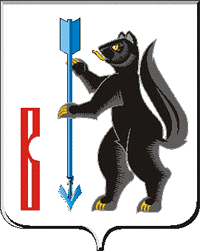 АДМИНИСТРАЦИЯГОРОДСКОГО ОКРУГА ВЕРХОТУРСКИЙ П О С Т А Н О В Л Е Н И Еот 14.02.2020г. № 113г. Верхотурье  О проведении профилактического флюорографического обследования работающего населения городского округа Верхотурский в 2020 году        Во исполнение Федерального закона от 18 июня 2001 года № 77-ФЗ 
«О предупреждении распространения туберкулёза в Российской Федерации» 
(с изменениями, внесёнными Федеральным законом от 18 октября 2007 года 
№ 230-ФЗ, от 23 июля 2008 года № 160-ФЗ), Областного закона от 14 июля 1997 года № 23-ОЗ «О противотуберкулёзной помощи населению и предупреждении распространения туберкулёза в Свердловской области» 
(с изменениями, внесёнными Законом Свердловской области от 19 ноября 2008 года № 116-ОЗ), руководствуясь Уставом городского округа Верхотурский,ПОСТАНОВЛЯЮ:        1.Утвердить график проведения профилактического флюорографического обследования работающего населения городского округа Верхотурский в 2020 году (прилагается).        2.Рекомендовать руководителям предприятий и организаций всех форм собственности обеспечить явку своих сотрудников на обследование, согласно утвержденному графику.        3.Рекомендовать государственному бюджетному учреждению здравоохранения Свердловской области «ЦРБ Верхотурского района» (Полтавский С.Н.) обеспечить флюорографическое обследование работающего населения городского округа Верхотурский, согласно утвержденному графику.        4.Опубликовать настоящее постановление в информационном бюллетене «Верхотурская неделя» и разместить на официальном сайте городского округа Верхотурский.        5.Контроль исполнения настоящего постановления возложить на заместителя главы Администрации городского округа Верхотурский по социальным вопросам Бердникову Н.Ю.Главагородского округа Верхотурский                                                        А.Г. ЛихановУТВЕРЖДЕНпостановлением Администрации городского округа Верхотурскийот 14.02.2020г. № 113«О проведении профилактическогофлюорографического обследованияработающего населения городскогоокруга Верхотурский в 2020 году»График проведения профилактического флюорографического обследованияработающего населения городского округа Верхотурский в 2020 году№п/п№п/пНаименование юридического лицаНаименование юридического лицаНаименование юридического лицаКоличество работающихКоличество работающихКоличество работающихКоличество работающихКоличество работающихКоличество работающихКоличество работающихКоличество работающихКоличество работающихКоличество работающихКоличество работающихКоличество работающихКоличество работающихКоличество работающихКоличество работающихКоличество работающихКоличество работающихКоличество работающихКоличество работающихКоличество работающихКоличество работающихКоличество работающихКоличество работающихКоличество работающихКоличество работающихКоличество работающихКоличество работающихКоличество работающихКоличество работающихКоличество работающихКоличество работающихКоличество работающихКоличество работающихКоличество работающихКоличество работающихКоличество работающихКоличество работающихКоличество работающихКоличество работающихКоличество работающихКоличество работающихКоличество работающихКоличество работающихКоличество работающихКоличество работающихКоличество работающихДата обследованияДата обследованияДата обследованияДата обследованияДата обследованияДата обследованияДата обследованияДата обследованияДата обследованияДата обследованияДата обследованияДата обследованияДата обследованияДата обследованияДата обследованияДата обследованияДата обследованияДата обследованияДата обследованияДата обследованияДата обследования№п/п№п/пНаименование юридического лицаНаименование юридического лицаНаименование юридического лицавсеговсеговсеговсеговсеговсеговсегоIIIIIIIIIIIIIIIIIIIIIIIIIIIIIIIIIIIIIIIIIIIIIIIIIIIIIIIIIIIIIIIIIVIVIVIVIVIVIIIIIIIIIIIIIIIIIIIIIIIIIIIIIIIIIIIIVIVIVIV1. Образование1. Образование1. Образование1. Образование1. Образование1. Образование1. Образование1. Образование1. Образование1. Образование1. Образование1. Образование1. Образование1. Образование1. Образование1. Образование1. Образование1. Образование1. Образование1. Образование1. Образование1. Образование1. Образование1. Образование1. Образование1. Образование1. Образование1. Образование1. Образование1. Образование1. Образование1. Образование1. Образование1. Образование1. Образование1. Образование1. Образование1. Образование1. Образование1. Образование1. Образование1. Образование1. Образование1. Образование1. Образование1. Образование1. Образование1. Образование1. Образование1. Образование1. Образование1. Образование1. Образование1. Образование1. Образование1. Образование1. Образование1. Образование1. Образование1. Образование1. Образование1. Образование1. Образование1. Образование1. Образование1. Образование1. Образование1. Образование1. Образование1. Образование1. Образование1. Образование11МАОУ «ООШ №2»МАОУ «ООШ №2»МАОУ «ООШ №2»42424242424242202020202020202020202020202020207777777777777777788888811.311.311.311.311.309.0609.0609.0609.0609.0609.0604.0804.0804.0804.0804.0804.0810.1110.1110.1110.1122МАОУ «Пролетарская СОШ»МАОУ «Пролетарская СОШ»МАОУ «Пролетарская СОШ»44444444444444101010101010101010101010101010104444444423232323232323232377777724.0324.0324.0324.0324.0324.0424.0424.0424.0424.0424.0405.0805.0805.0805.0805.0805.0808.1208.1208.1208.1233МКОУ «Прокоп-Салдинская СОШ»/садМКОУ «Прокоп-Салдинская СОШ»/садМКОУ «Прокоп-Салдинская СОШ»/сад2929292929292988888888888888881111111110101010101010101077777727.0227.0227.0227.0227.0220.0420.0420.0420.0420.0420.042.092.092.092.092.092.0920.1120.1120.1120.1144МКОУ «Красногорская СОШ»/садМКОУ «Красногорская СОШ»/садМКОУ «Красногорская СОШ»/сад5656565656565611111111111111111111111111111111111111111111111128282828282828282866666612.0312.0312.0312.0312.0303.0603.0603.0603.0603.0603.0621.0821.0821.0821.0821.0821.0818.1118.1118.1118.1155МКОУ «Кордюковская СОШ»/садМКОУ «Кордюковская СОШ»/садМКОУ «Кордюковская СОШ»/сад7171717171717117171717171717171717171717171717515151515151515122222222211111103.0303.0303.0303.0303.0310.0610.0610.0610.0610.0610.0628.0828.0828.0828.0828.0828.0823.1023.1023.1023.1066Филиал МКОУ «Кордюковская СОШ» «СОШ №31»Филиал МКОУ «Кордюковская СОШ» «СОШ №31»Филиал МКОУ «Кордюковская СОШ» «СОШ №31»05.0305.0305.0305.0305.0315.0515.0515.0515.0515.0515.0509.0909.0909.0909.0909.0909.0902.1202.1202.1202.1277МКОУ «Дерябинская СОШ»/ садМКОУ «Дерябинская СОШ»/ садМКОУ «Дерябинская СОШ»/ сад424242424242422020202020202020202020202020202066666666161616161616161616------10.0310.0310.0310.0310.0324.0424.0424.0424.0424.0424.0417.0717.0717.0717.0717.0717.0723.1023.1023.1023.1088МКОУ «Усть-Салдинская СОШ»/садМКОУ «Усть-Салдинская СОШ»/садМКОУ «Усть-Салдинская СОШ»/сад35353535353535101010101010101010101010101010108888888811111111111111111166666611.0211.0211.0211.0211.0209.0409.0409.0409.0409.0409.0419.0619.0619.0619.0619.0619.0602.1002.1002.1002.1099МКОУ «Меркушинская ООШ»МКОУ «Меркушинская ООШ»МКОУ «Меркушинская ООШ»1515151515151522222222222222226666666633333333344444413.0313.0313.0313.0313.0320.0520.0520.0520.0520.0520.0505.0805.0805.0805.0805.0805.0808.1208.1208.1208.121010МАОУ «СОШ №46»МАОУ «СОШ №46»МАОУ «СОШ №46»60606060606060202020202020202020202020202020209999999999999999922222222222218.0218.0218.0218.0218.0210.0610.0610.0610.0610.0610.0628.0828.0828.0828.0828.0828.0816.1216.1216.1216.121111Школа при ФКУ ИК-53Школа при ФКУ ИК-53Школа при ФКУ ИК-531414141414141411111111111111111212121212121212111111111------27.0227.0227.0227.0227.0208.0408.0408.0408.0408.0408.0417.0617.0617.0617.0617.0617.0601.1001.1001.1001.101212МБОУ ДОД «Центр детского творчества»МБОУ ДОД «Центр детского творчества»МБОУ ДОД «Центр детского творчества»242424242424246666666666666666121212121212121255555555511111104.0304.0304.0304.0304.0313.0513.0513.0513.0513.0513.05------02.1002.1002.1002.101313МБОУ ДОД «ДЮСШ»МБОУ ДОД «ДЮСШ»МБОУ ДОД «ДЮСШ»181818181818182222222222222222--------77777777799999911.0311.0311.0311.0311.0323.0423.0423.0423.0423.0423.0404.0904.0904.0904.0904.0904.0906.1106.1106.1106.111414МКДОУ «Детский сад №3»МКДОУ «Детский сад №3»МКДОУ «Детский сад №3»37373737373737101010101010101010101010101010104444444421212121212121212122222220.0320.0320.0320.0320.0315.0415.0415.0415.0415.0415.0412.0812.0812.0812.0812.0812.0816.1016.1016.1016.101515МКДОУ «Золотой ключик»МКДОУ «Золотой ключик»МКДОУ «Золотой ключик»525252525252522020202020202020202020202020202066666666777777777191919191919-----10.0410.0410.0410.0410.0410.0410.0910.0910.0910.0910.0910.0905.1105.1105.1105.111616МКДОУ «Детский сад №19»МКДОУ «Детский сад №19»МКДОУ «Детский сад №19»30303030303030----------------11111111202020202020202020------24.0324.0324.0324.0324.0330.0430.0430.0430.0430.0430.0426.0826.0826.0826.0826.0826.0809.1009.1009.1009.101717МКДОУ «Детский сад №24»МКДОУ «Детский сад №24»МКДОУ «Детский сад №24»10101010101010444444444444444422222222244444411.0311.0311.0311.0311.0329.0429.0429.0429.0429.0429.0416.0916.0916.0916.0916.0916.0912.1112.1112.1112.111818МКДОУ «Детский сад №25»МКДОУ «Детский сад №25»МКДОУ «Детский сад №25»3232323232323266666666666666666666666666666666614141414141411.0311.0311.0311.0311.0329.0429.0429.0429.0429.0429.0422.0922.0922.0922.0922.0922.0925.1125.1125.1125.111919МБУ ДОД «Верхотурская ДШИ»МБУ ДОД «Верхотурская ДШИ»МБУ ДОД «Верхотурская ДШИ»1515151515151544444444444444444444444455555555522222212.0312.0312.0312.0312.0317.0617.0617.0617.0617.0617.0611.0911.0911.0911.0911.0911.0920.1120.1120.1120.112020Управление образования Администрации городского округа ВерхотурскийУправление образования Администрации городского округа ВерхотурскийУправление образования Администрации городского округа Верхотурский202020202020201313131313131313131313131313131377777777---------------18.0318.0318.0318.0318.0315.0515.0515.0515.0515.0515.0528.0828.0828.0828.0828.0828.08----2121МБУ «Актай»МБУ «Актай»МБУ «Актай»2626262626262612121212121212121212121212121212121212121212121211111111111111113.0313.0313.0313.0313.0313.0513.0513.0513.0513.0513.0524.0724.0724.0724.0724.0724.0706.1006.1006.1006.102222ГБОУ СО «Верхотурская гимназия»ГБОУ СО «Верхотурская гимназия»ГБОУ СО «Верхотурская гимназия»56565656565656212121212121212121212121212121212626262626262626999999999------20.0320.0320.0320.0320.0306.0506.0506.0506.0506.0506.0509.0909.0909.0909.0909.0909.0930.1030.1030.1030.102323ГБОУ СО «СОШ №3»ГБОУ СО «СОШ №3»ГБОУ СО «СОШ №3»686868686868689999999999999999161616161616161625252525252525252518181818181813.0313.0313.0313.0313.0309.0609.0609.0609.0609.0609.0611.0911.0911.0911.0911.0911.0920.1120.1120.1120.112424ГБОУ СО «СОШ № 2»ГБОУ СО «СОШ № 2»ГБОУ СО «СОШ № 2»4747474747474716161616161616161616161616161616151515151515151514141414141414141422222223.0123.0123.0123.0123.0115.0415.0415.0415.0415.0415.0421.0821.0821.0821.0821.0821.0816.1216.1216.1216.122525Филиал ГБОУ СПО СО «Верхнетуринский механический техникум»Филиал ГБОУ СПО СО «Верхнетуринский механический техникум»Филиал ГБОУ СПО СО «Верхнетуринский механический техникум»26262626262626999999999999999944444444131313131313131313------11.0211.0211.0211.0211.0202.0402.0402.0402.0402.0402.0424.0724.0724.0724.0724.0724.0708.1208.1208.1208.122626Православная религиозная организация –Учреждение начального профессионального религиозного образования «Верхотурское православное духовное училище»Православная религиозная организация –Учреждение начального профессионального религиозного образования «Верхотурское православное духовное училище»Православная религиозная организация –Учреждение начального профессионального религиозного образования «Верхотурское православное духовное училище»19191919191919888888888888888822222222---------99999913.0313.0313.0313.0313.0330.0430.0430.0430.0430.0430.04------13.1113.1113.1113.112727ПУ 245 при ФКУ ИК-53ПУ 245 при ФКУ ИК-53ПУ 245 при ФКУ ИК-5311111111111111999999999999999911111111111111111------18.0218.0218.0218.0218.0215.0515.0515.0515.0515.0515.05------16.1016.1016.1016.102828ГКУ СО «Социально-реабилитационный центр Верхотурского района»ГКУ СО «Социально-реабилитационный центр Верхотурского района»ГКУ СО «Социально-реабилитационный центр Верхотурского района»72727272727272575757575757575757575757575757572222222266666666677777718.0318.0318.0318.0318.0303.0603.0603.0603.0603.0603.0604.0904.0904.0904.0904.0904.0917.1117.1117.1117.112929МБСОУ «СК Олимп»МБСОУ «СК Олимп»МБСОУ «СК Олимп»191919191919191010101010101010101010101010101022222222444444444333333-----20.0520.0520.0520.0520.0520.05----------3030Подростки (15-18 л.) Подростки (15-18 л.) Подростки (15-18 л.) 568568568568568568568В течение годаВ течение годаВ течение годаВ течение годаВ течение годаВ течение годаВ течение годаВ течение годаВ течение годаВ течение годаВ течение годаВ течение годаВ течение годаВ течение годаВ течение годаВ течение годаВ течение годаВ течение годаВ течение годаВ течение годаВ течение годаВ течение годаВ течение годаВ течение годаВ течение годаВ течение годаВ течение годаВ течение годаВ течение годаВ течение годаВ течение годаВ течение годаВ течение годаВ течение годаВ течение годаВ течение годаВ течение годаВ течение годаВ течение годаВ течение годаВ течение годаВ течение годаВ течение годаВ течение годаВ течение годаВ течение годаВ течение годаВ течение годаВ течение годаВ течение года2. Здравоохранение2. Здравоохранение2. Здравоохранение2. Здравоохранение2. Здравоохранение2. Здравоохранение2. Здравоохранение2. Здравоохранение2. Здравоохранение2. Здравоохранение2. Здравоохранение2. Здравоохранение2. Здравоохранение2. Здравоохранение2. Здравоохранение2. Здравоохранение2. Здравоохранение2. Здравоохранение2. Здравоохранение2. Здравоохранение2. Здравоохранение2. Здравоохранение2. Здравоохранение2. Здравоохранение2. Здравоохранение2. Здравоохранение2. Здравоохранение2. Здравоохранение2. Здравоохранение2. Здравоохранение2. Здравоохранение2. Здравоохранение2. Здравоохранение2. Здравоохранение2. Здравоохранение2. Здравоохранение2. Здравоохранение2. Здравоохранение2. Здравоохранение2. Здравоохранение2. Здравоохранение2. Здравоохранение2. Здравоохранение2. Здравоохранение2. Здравоохранение2. Здравоохранение2. Здравоохранение2. Здравоохранение2. Здравоохранение2. Здравоохранение2. Здравоохранение2. Здравоохранение2. Здравоохранение2. Здравоохранение2. Здравоохранение2. Здравоохранение2. Здравоохранение2. Здравоохранение2. Здравоохранение2. Здравоохранение2. Здравоохранение2. Здравоохранение2. Здравоохранение2. Здравоохранение2. Здравоохранение2. Здравоохранение2. Здравоохранение2. Здравоохранение2. Здравоохранение2. Здравоохранение2. Здравоохранение2. Здравоохранение11ГБУЗ СО «ЦРБ Верхотурского района»ГБУЗ СО «ЦРБ Верхотурского района»ГБУЗ СО «ЦРБ Верхотурского района»269269269269269269269269949494949494949494949494949494545454545454545481818181818181818140404040404022ГУП СО «Фармация» аптека №12ГУП СО «Фармация» аптека №12ГУП СО «Фармация» аптека №12101010101010101022222222222222211111111777777777------25.0225.0225.0225.0225.0212.0512.0512.0512.0512.0512.0516.0916.0916.0916.0916.0916.09----33ООО «Новая больница» аптека № 109ООО «Новая больница» аптека № 109ООО «Новая больница» аптека № 10922222222-----------------------222222222-----------------07.0807.0807.0807.0807.0807.08----44Страховая медицинская компания «Астрамед-МС»Страховая медицинская компания «Астрамед-МС»Страховая медицинская компания «Астрамед-МС»11111111-----------------------111111111-----------------07.0807.0807.0807.0807.0807.08----55Страховая медицинская компания «Урал-Рецепт М»Страховая медицинская компания «Урал-Рецепт М»Страховая медицинская компания «Урал-Рецепт М»11111111-----------------------111111111-----------------07.0807.0807.0807.0807.0807.08----66ГОУП «Оптика»ГОУП «Оптика»ГОУП «Оптика»33333333--------------------------------333333-----------------08.1208.1208.1208.123. ЖКХ и бытовое обслуживание3. ЖКХ и бытовое обслуживание3. ЖКХ и бытовое обслуживание3. ЖКХ и бытовое обслуживание3. ЖКХ и бытовое обслуживание3. ЖКХ и бытовое обслуживание3. ЖКХ и бытовое обслуживание3. ЖКХ и бытовое обслуживание3. ЖКХ и бытовое обслуживание3. ЖКХ и бытовое обслуживание3. ЖКХ и бытовое обслуживание3. ЖКХ и бытовое обслуживание3. ЖКХ и бытовое обслуживание3. ЖКХ и бытовое обслуживание3. ЖКХ и бытовое обслуживание3. ЖКХ и бытовое обслуживание3. ЖКХ и бытовое обслуживание3. ЖКХ и бытовое обслуживание3. ЖКХ и бытовое обслуживание3. ЖКХ и бытовое обслуживание3. ЖКХ и бытовое обслуживание3. ЖКХ и бытовое обслуживание3. ЖКХ и бытовое обслуживание3. ЖКХ и бытовое обслуживание3. ЖКХ и бытовое обслуживание3. ЖКХ и бытовое обслуживание3. ЖКХ и бытовое обслуживание3. ЖКХ и бытовое обслуживание3. ЖКХ и бытовое обслуживание3. ЖКХ и бытовое обслуживание3. ЖКХ и бытовое обслуживание3. ЖКХ и бытовое обслуживание3. ЖКХ и бытовое обслуживание3. ЖКХ и бытовое обслуживание3. ЖКХ и бытовое обслуживание3. ЖКХ и бытовое обслуживание3. ЖКХ и бытовое обслуживание3. ЖКХ и бытовое обслуживание3. ЖКХ и бытовое обслуживание3. ЖКХ и бытовое обслуживание3. ЖКХ и бытовое обслуживание3. ЖКХ и бытовое обслуживание3. ЖКХ и бытовое обслуживание3. ЖКХ и бытовое обслуживание3. ЖКХ и бытовое обслуживание3. ЖКХ и бытовое обслуживание3. ЖКХ и бытовое обслуживание3. ЖКХ и бытовое обслуживание3. ЖКХ и бытовое обслуживание3. ЖКХ и бытовое обслуживание3. ЖКХ и бытовое обслуживание3. ЖКХ и бытовое обслуживание3. ЖКХ и бытовое обслуживание3. ЖКХ и бытовое обслуживание3. ЖКХ и бытовое обслуживание3. ЖКХ и бытовое обслуживание3. ЖКХ и бытовое обслуживание3. ЖКХ и бытовое обслуживание3. ЖКХ и бытовое обслуживание3. ЖКХ и бытовое обслуживание3. ЖКХ и бытовое обслуживание3. ЖКХ и бытовое обслуживание3. ЖКХ и бытовое обслуживание3. ЖКХ и бытовое обслуживание3. ЖКХ и бытовое обслуживание3. ЖКХ и бытовое обслуживание3. ЖКХ и бытовое обслуживание3. ЖКХ и бытовое обслуживание3. ЖКХ и бытовое обслуживание3. ЖКХ и бытовое обслуживание3. ЖКХ и бытовое обслуживание3. ЖКХ и бытовое обслуживание11МУП «Гарант»МУП «Гарант»МУП «Гарант»232323232323232323222222222222222222222222222211111111---------------19.0319.0319.0314.0514.0514.0514.0514.0514.0514.0518.0818.0818.0818.0818.0818.0818.0807.1007.1007.1007.1022МКУ «Служба заказчика» городского округа ВерхотурскийМКУ «Служба заказчика» городского округа ВерхотурскийМКУ «Служба заказчика» городского округа Верхотурский2828282828282828286666666666666655555555444444441313131313131312.0312.0312.0330.0430.0430.0430.0430.0430.0430.0404.0804.0804.0804.0804.0804.0804.0820.1120.1120.1120.1133ООО «Галс»ООО «Галс»ООО «Галс»999999999333333333333331111111155555555-------27.0327.0327.0315.0515.0515.0515.0515.0515.0515.0518.0918.0918.0918.0918.0918.0918.09----44ООО «Урал Тэк»ООО «Урал Тэк»ООО «Урал Тэк»999999999777777777777771111111111111111-------13.0313.0313.0316.0616.0616.0616.0616.0616.0616.0609.1009.1009.1009.1009.1009.1009.10----4. Кредитные учреждения, страхование, налоговая служба4. Кредитные учреждения, страхование, налоговая служба4. Кредитные учреждения, страхование, налоговая служба4. Кредитные учреждения, страхование, налоговая служба4. Кредитные учреждения, страхование, налоговая служба4. Кредитные учреждения, страхование, налоговая служба4. Кредитные учреждения, страхование, налоговая служба4. Кредитные учреждения, страхование, налоговая служба4. Кредитные учреждения, страхование, налоговая служба4. Кредитные учреждения, страхование, налоговая служба4. Кредитные учреждения, страхование, налоговая служба4. Кредитные учреждения, страхование, налоговая служба4. Кредитные учреждения, страхование, налоговая служба4. Кредитные учреждения, страхование, налоговая служба4. Кредитные учреждения, страхование, налоговая служба4. Кредитные учреждения, страхование, налоговая служба4. Кредитные учреждения, страхование, налоговая служба4. Кредитные учреждения, страхование, налоговая служба4. Кредитные учреждения, страхование, налоговая служба4. Кредитные учреждения, страхование, налоговая служба4. Кредитные учреждения, страхование, налоговая служба4. Кредитные учреждения, страхование, налоговая служба4. Кредитные учреждения, страхование, налоговая служба4. Кредитные учреждения, страхование, налоговая служба4. Кредитные учреждения, страхование, налоговая служба4. Кредитные учреждения, страхование, налоговая служба4. Кредитные учреждения, страхование, налоговая служба4. Кредитные учреждения, страхование, налоговая служба4. Кредитные учреждения, страхование, налоговая служба4. Кредитные учреждения, страхование, налоговая служба4. Кредитные учреждения, страхование, налоговая служба4. Кредитные учреждения, страхование, налоговая служба4. Кредитные учреждения, страхование, налоговая служба4. Кредитные учреждения, страхование, налоговая служба4. Кредитные учреждения, страхование, налоговая служба4. Кредитные учреждения, страхование, налоговая служба4. Кредитные учреждения, страхование, налоговая служба4. Кредитные учреждения, страхование, налоговая служба4. Кредитные учреждения, страхование, налоговая служба4. Кредитные учреждения, страхование, налоговая служба4. Кредитные учреждения, страхование, налоговая служба4. Кредитные учреждения, страхование, налоговая служба4. Кредитные учреждения, страхование, налоговая служба4. Кредитные учреждения, страхование, налоговая служба4. Кредитные учреждения, страхование, налоговая служба4. Кредитные учреждения, страхование, налоговая служба4. Кредитные учреждения, страхование, налоговая служба4. Кредитные учреждения, страхование, налоговая служба4. Кредитные учреждения, страхование, налоговая служба4. Кредитные учреждения, страхование, налоговая служба4. Кредитные учреждения, страхование, налоговая служба4. Кредитные учреждения, страхование, налоговая служба4. Кредитные учреждения, страхование, налоговая служба4. Кредитные учреждения, страхование, налоговая служба4. Кредитные учреждения, страхование, налоговая служба4. Кредитные учреждения, страхование, налоговая служба4. Кредитные учреждения, страхование, налоговая служба4. Кредитные учреждения, страхование, налоговая служба4. Кредитные учреждения, страхование, налоговая служба4. Кредитные учреждения, страхование, налоговая служба4. Кредитные учреждения, страхование, налоговая служба4. Кредитные учреждения, страхование, налоговая служба4. Кредитные учреждения, страхование, налоговая служба4. Кредитные учреждения, страхование, налоговая служба4. Кредитные учреждения, страхование, налоговая служба4. Кредитные учреждения, страхование, налоговая служба4. Кредитные учреждения, страхование, налоговая служба4. Кредитные учреждения, страхование, налоговая служба4. Кредитные учреждения, страхование, налоговая служба4. Кредитные учреждения, страхование, налоговая служба4. Кредитные учреждения, страхование, налоговая служба4. Кредитные учреждения, страхование, налоговая служба11Межрайонная инспекция ФНС России № 26 по Свердловской областиМежрайонная инспекция ФНС России № 26 по Свердловской областиМежрайонная инспекция ФНС России № 26 по Свердловской области11111111111111111111111--------------------------09.0409.0409.0409.0409.0409.0409.04-----------22Верхотурское ОСБ 1709 Уральского банка СБ РФ г. ЕкатеринбургВерхотурское ОСБ 1709 Уральского банка СБ РФ г. ЕкатеринбургВерхотурское ОСБ 1709 Уральского банка СБ РФ г. Екатеринбург111111111111111111444444444444443333333322222222222222212.0312.0312.0319.0619.0619.0619.0619.0619.0619.0618.0918.0918.0918.0918.0918.0918.0917.1217.1217.1217.1233Филиал ОАО «Росгосстрах» Свердловской области агентство в г. ВерхотурьеФилиал ОАО «Росгосстрах» Свердловской области агентство в г. ВерхотурьеФилиал ОАО «Росгосстрах» Свердловской области агентство в г. Верхотурье101010101010101010333333333333333333333333333333111111117.0317.0317.0322.0522.0522.0522.0522.0522.0522.0528.0828.0828.0828.0828.0828.0828.0815.1215.1215.1215.125. Управление5. Управление5. Управление5. Управление5. Управление5. Управление5. Управление5. Управление5. Управление5. Управление5. Управление5. Управление5. Управление5. Управление5. Управление5. Управление5. Управление5. Управление5. Управление5. Управление5. Управление5. Управление5. Управление5. Управление5. Управление5. Управление5. Управление5. Управление5. Управление5. Управление5. Управление5. Управление5. Управление5. Управление5. Управление5. Управление5. Управление5. Управление5. Управление5. Управление5. Управление5. Управление5. Управление5. Управление5. Управление5. Управление5. Управление5. Управление5. Управление5. Управление5. Управление5. Управление5. Управление5. Управление5. Управление5. Управление5. Управление5. Управление5. Управление5. Управление5. Управление5. Управление5. Управление5. Управление5. Управление5. Управление5. Управление5. Управление5. Управление5. Управление5. Управление5. Управление11Администрация городского округа ВерхотурскийАдминистрация городского округа ВерхотурскийАдминистрация городского округа Верхотурский434343434343434343436666666666661212121212121212121616161616161616999999924.0324.0324.0305.0605.0605.0605.0605.0605.0605.0617.0917.0917.0917.0917.0917.0917.0917.1217.1217.1217.1222Дерябинское территориальное управлениеДерябинское территориальное управлениеДерябинское территориальное управление7777777777222222222222555555555--------000000028.0228.0228.0202.0402.0402.0402.0402.0402.0402.04-----------33Меркушинское территориальное управлениеМеркушинское территориальное управлениеМеркушинское территориальное управление1111111111-----------------------------1111111---    -    -    -    -    -    -    --------02.1002.1002.1002.1044Прокоп-Салдинское территориальное управлениеПрокоп-Салдинское территориальное управлениеПрокоп-Салдинское территориальное управление1111111111222222222222------------------------12.0312.0312.03------------------55Усть-Салдинское территориальное управлениеУсть-Салдинское территориальное управлениеУсть-Салдинское территориальное управление2222222222---------------------22222222-----------------07.0807.0807.0807.0807.0807.0807.08----66Кордюковское территориальное управлениеКордюковское территориальное управлениеКордюковское территориальное управление4444444444------------444444444------------------25.0425.0425.0425.0425.0425.0425.04-----------77Красногорское территориальное управлениеКрасногорское территориальное управлениеКрасногорское территориальное управление3333333333---------------------333333333----------------07.0807.0807.0807.0807.0807.0807.08----88Косолманское территориальное управлениеКосолманское территориальное управлениеКосолманское территориальное управление2222222222------------222222222------------------25.0425.0425.0425.0425.0425.0425.04-----------99Карелинское территориальное управлениеКарелинское территориальное управлениеКарелинское территориальное управление2222222222------------222222222------------------10.0410.0410.0410.0410.0410.0410.04-----------1010Привокзальное территориальное управлениеПривокзальное территориальное управлениеПривокзальное территориальное управление8888888888444444444444444444444---------------10.0310.0310.0310.0610.0610.0610.0610.0610.0610.06-----------1111Карпунинское территориальное управлениеКарпунинское территориальное управлениеКарпунинское территориальное управление1111111111------------111111111---------000000---30.0430.0430.0430.0430.0430.0430.04-----------1212ТОИОГВСО Верхотурское управление сельского хозяйства и продовольствия Министерства сельского хозяйства и продовольствия Свердловской областиТОИОГВСО Верхотурское управление сельского хозяйства и продовольствия Министерства сельского хозяйства и продовольствия Свердловской областиТОИОГВСО Верхотурское управление сельского хозяйства и продовольствия Министерства сельского хозяйства и продовольствия Свердловской области9999999999666666666666------------------33333313.0313.0313.03--------------08.1008.1008.1008.101313Финансовое Управление Администрации городского округа ВерхотурскийФинансовое Управление Администрации городского округа ВерхотурскийФинансовое Управление Администрации городского округа Верхотурский1010101010101010101022222222222233333333333333333322222212.0312.0312.0329.0529.0529.0529.0529.0529.0529.0503.0903.0903.0903.0903.0903.0903.0920.1120.1120.1120.111414Управление Федеральной службы государственной регистрации, кадастра и картографииУправление Федеральной службы государственной регистрации, кадастра и картографииУправление Федеральной службы государственной регистрации, кадастра и картографии6666666666------------444444444---------222222---18.0618.0618.0618.0618.0618.0618.06-------20.1120.1120.1120.111515ЗАГСЗАГСЗАГС2222222222------------222222222------------------05.0605.0605.0605.0605.0605.0605.06-----------1616Отдел сводной информацииОтдел сводной информацииОтдел сводной информации2222222222---------------------222222222---------   -   -   -   -   -   -   -27.0827.0827.0827.0827.0827.0827.08----1717Территориальная избирательная комиссия городского округа ВерхотурскийТерриториальная избирательная комиссия городского округа ВерхотурскийТерриториальная избирательная комиссия городского округа Верхотурский2222222222---------------------222222222----------------27.0827.0827.0827.0827.0827.0827.08----1818Территориальная комиссия по делам несовершеннолетних и защите их правТерриториальная комиссия по делам несовершеннолетних и защите их правТерриториальная комиссия по делам несовершеннолетних и защите их прав2222222222---------------------222222222---------      -      -      -      -      -      -      -27.0827.0827.0827.0827.0827.0827.08----6. Транспорт, связь6. Транспорт, связь6. Транспорт, связь6. Транспорт, связь6. Транспорт, связь6. Транспорт, связь6. Транспорт, связь6. Транспорт, связь6. Транспорт, связь6. Транспорт, связь6. Транспорт, связь6. Транспорт, связь6. Транспорт, связь6. Транспорт, связь6. Транспорт, связь6. Транспорт, связь6. Транспорт, связь6. Транспорт, связь6. Транспорт, связь6. Транспорт, связь6. Транспорт, связь6. Транспорт, связь6. Транспорт, связь6. Транспорт, связь6. Транспорт, связь6. Транспорт, связь6. Транспорт, связь6. Транспорт, связь6. Транспорт, связь6. Транспорт, связь6. Транспорт, связь6. Транспорт, связь6. Транспорт, связь6. Транспорт, связь6. Транспорт, связь6. Транспорт, связь6. Транспорт, связь6. Транспорт, связь6. Транспорт, связь6. Транспорт, связь6. Транспорт, связь6. Транспорт, связь6. Транспорт, связь6. Транспорт, связь6. Транспорт, связь6. Транспорт, связь6. Транспорт, связь6. Транспорт, связь6. Транспорт, связь6. Транспорт, связь6. Транспорт, связь6. Транспорт, связь6. Транспорт, связь6. Транспорт, связь6. Транспорт, связь6. Транспорт, связь6. Транспорт, связь6. Транспорт, связь6. Транспорт, связь6. Транспорт, связь6. Транспорт, связь6. Транспорт, связь6. Транспорт, связь6. Транспорт, связь6. Транспорт, связь6. Транспорт, связь6. Транспорт, связь6. Транспорт, связь6. Транспорт, связь6. Транспорт, связь6. Транспорт, связь6. Транспорт, связь11ВМУП «Транспорт»ВМУП «Транспорт»ВМУП «Транспорт»333333333333333333333314141414141414141414141414333333313131313131313131333333331.0331.0331.0331.0319.0519.0519.0519.0519.0519.0519.0519.0819.0819.0819.0819.0819.08----22Верхотурский цех Лесного почтамта ФГУП «Почта России»Верхотурский цех Лесного почтамта ФГУП «Почта России»Верхотурский цех Лесного почтамта ФГУП «Почта России»404040404040404040404027272727272727272727272727444444433333333366666618.0318.0318.0318.0310.0610.0610.0610.0610.0610.0610.0611.0911.0911.0911.0911.0911.0911.1211.1211.1211.1233Линейно-технический участок Серовского цеха комплексного технического обслуживания ОАО «Уралсвязьинформ»Линейно-технический участок Серовского цеха комплексного технического обслуживания ОАО «Уралсвязьинформ»Линейно-технический участок Серовского цеха комплексного технического обслуживания ОАО «Уралсвязьинформ»101010101010101010101055555555555552222222333333333------11.0311.0311.0311.03-------11.0811.0811.0811.0811.0811.0812.1012.1012.1012.1044ИП Стульнев К.В.ИП Стульнев К.В.ИП Стульнев К.В.161616161616161616161611111111111112222222---------------13.0313.0313.0313.0314.0514.0514.0514.0514.0514.0514.0508.0908.0908.0908.0908.0908.0908.1108.1108.1108.1155ОАО «Газпромнефть- Урал»ОАО «Газпромнефть- Урал»ОАО «Газпромнефть- Урал»66666666666--------------------333333333333333-----------11.0911.0911.0911.0911.0911.0911.1211.1211.1211.1266ОАО «Межрегиональная распределительная сетевая компания Урала Филиал «Свердловэнерго» производственное отделение «Серовские электрические сети»ОАО «Межрегиональная распределительная сетевая компания Урала Филиал «Свердловэнерго» производственное отделение «Серовские электрические сети»ОАО «Межрегиональная распределительная сетевая компания Урала Филиал «Свердловэнерго» производственное отделение «Серовские электрические сети»6363636363636363636363242424242424242424242424242431313131313166666666622222217.0317.0317.0317.0317.0617.0617.0617.0617.0617.0617.0617.0917.0917.0917.0917.0917.0917.1217.1217.1217.127. Строительство7. Строительство7. Строительство7. Строительство7. Строительство7. Строительство7. Строительство7. Строительство7. Строительство7. Строительство7. Строительство7. Строительство7. Строительство7. Строительство7. Строительство7. Строительство7. Строительство7. Строительство7. Строительство7. Строительство7. Строительство7. Строительство7. Строительство7. Строительство7. Строительство7. Строительство7. Строительство7. Строительство7. Строительство7. Строительство7. Строительство7. Строительство7. Строительство7. Строительство7. Строительство7. Строительство7. Строительство7. Строительство7. Строительство7. Строительство7. Строительство7. Строительство7. Строительство7. Строительство7. Строительство7. Строительство7. Строительство7. Строительство7. Строительство7. Строительство7. Строительство7. Строительство7. Строительство7. Строительство7. Строительство7. Строительство7. Строительство7. Строительство7. Строительство7. Строительство7. Строительство7. Строительство7. Строительство7. Строительство7. Строительство7. Строительство7. Строительство7. Строительство7. Строительство7. Строительство7. Строительство7. Строительство11ООО «Темп»ООО «Темп»ООО «Темп»12121212121212121212121212127777777777722222211111111122222217.0217.0217.0217.0217.02------28.0828.0828.0828.0828.0828.08----22ИП Копылова Ю.В.ИП Копылова Ю.В.ИП Копылова Ю.В.22222222222222-----------------222222222-----------------28.0828.0828.0828.0828.0828.08----33ФГУП «Свердловскавтодор» филиал Верхотурское ДРСУФГУП «Свердловскавтодор» филиал Верхотурское ДРСУФГУП «Свердловскавтодор» филиал Верхотурское ДРСУ61616161616161616161616161612121212121212121212121212121212121191919191919191919------25,26.0325,26.0325,26.0325,26.0325,26.0325,26.0625,26.0625,26.0625,26.0625,26.0625,26.0624,25.0924,25.0924,25.0924,25.0924,25.0924,25.09----44ООО «Стройтранс»ООО «Стройтранс»ООО «Стройтранс»7777777777777766666666666111111---------------17.0317.0317.0317.0317.0317.0617.0617.0617.0617.0617.06------17.1117.1117.1117.118. Социальная защита населения8. Социальная защита населения8. Социальная защита населения8. Социальная защита населения8. Социальная защита населения8. Социальная защита населения8. Социальная защита населения8. Социальная защита населения8. Социальная защита населения8. Социальная защита населения8. Социальная защита населения8. Социальная защита населения8. Социальная защита населения8. Социальная защита населения8. Социальная защита населения8. Социальная защита населения8. Социальная защита населения8. Социальная защита населения8. Социальная защита населения8. Социальная защита населения8. Социальная защита населения8. Социальная защита населения8. Социальная защита населения8. Социальная защита населения8. Социальная защита населения8. Социальная защита населения8. Социальная защита населения8. Социальная защита населения8. Социальная защита населения8. Социальная защита населения8. Социальная защита населения8. Социальная защита населения8. Социальная защита населения8. Социальная защита населения8. Социальная защита населения8. Социальная защита населения8. Социальная защита населения8. Социальная защита населения8. Социальная защита населения8. Социальная защита населения8. Социальная защита населения8. Социальная защита населения8. Социальная защита населения8. Социальная защита населения8. Социальная защита населения8. Социальная защита населения8. Социальная защита населения8. Социальная защита населения8. Социальная защита населения8. Социальная защита населения8. Социальная защита населения8. Социальная защита населения8. Социальная защита населения8. Социальная защита населения8. Социальная защита населения8. Социальная защита населения8. Социальная защита населения8. Социальная защита населения8. Социальная защита населения8. Социальная защита населения8. Социальная защита населения8. Социальная защита населения8. Социальная защита населения8. Социальная защита населения8. Социальная защита населения8. Социальная защита населения8. Социальная защита населения8. Социальная защита населения8. Социальная защита населения8. Социальная защита населения8. Социальная защита населения8. Социальная защита населения11ГАУ СО СО «Комплексный центр социального обслуживания населения Верхотурского района»ГАУ СО СО «Комплексный центр социального обслуживания населения Верхотурского района»ГАУ СО СО «Комплексный центр социального обслуживания населения Верхотурского района»101101101101101101101101101101101101101101242424242424242424242424313131313123232323232323232323232323232319,20.0319,20.0319,20.0319,20.0319,20.0318,190618,190618,190618,190618,190618,190617,18.0917,18.0917,18.0917,18.0917,18.0917,18.0919.1119.1119.1119.1122Управление социальной политики по Верхотурскому районуУправление социальной политики по Верхотурскому районуУправление социальной политики по Верхотурскому району1717171717171717171717171717------------77777---------101010101010-----11.0611.0611.0611.0611.0611.06------16.1016.1016.1016.1033Мед. сан. часть ИК - 53Мед. сан. часть ИК - 53Мед. сан. часть ИК - 53222222222222222222222222222217171717171717171717171722222333333333------19.0319.0319.0319.0319.0319.0619.0619.0619.0619.0619.0617,18..0917,18..0917,18..0917,18..0917,18..0917,18..0919.1119.1119.1119.1144ГУ – Управление пенсионного фонда РФ в Верхотурском уезде Свердловской областиГУ – Управление пенсионного фонда РФ в Верхотурском уезде Свердловской областиГУ – Управление пенсионного фонда РФ в Верхотурском уезде Свердловской области23232323232323232323232323233333333333337777788888888855555513.0313.0313.0313.0313.0314.0514.0514.0514.0514.0514.0514.0814.0814.0814.0814.0814.08----9. Культура и искусство9. Культура и искусство9. Культура и искусство9. Культура и искусство9. Культура и искусство9. Культура и искусство9. Культура и искусство9. Культура и искусство9. Культура и искусство9. Культура и искусство9. Культура и искусство9. Культура и искусство9. Культура и искусство9. Культура и искусство9. Культура и искусство9. Культура и искусство9. Культура и искусство9. Культура и искусство9. Культура и искусство9. Культура и искусство9. Культура и искусство9. Культура и искусство9. Культура и искусство9. Культура и искусство9. Культура и искусство9. Культура и искусство9. Культура и искусство9. Культура и искусство9. Культура и искусство9. Культура и искусство9. Культура и искусство9. Культура и искусство9. Культура и искусство9. Культура и искусство9. Культура и искусство9. Культура и искусство9. Культура и искусство9. Культура и искусство9. Культура и искусство9. Культура и искусство9. Культура и искусство9. Культура и искусство9. Культура и искусство9. Культура и искусство9. Культура и искусство9. Культура и искусство9. Культура и искусство9. Культура и искусство9. Культура и искусство9. Культура и искусство9. Культура и искусство9. Культура и искусство9. Культура и искусство9. Культура и искусство9. Культура и искусство9. Культура и искусство9. Культура и искусство9. Культура и искусство9. Культура и искусство9. Культура и искусство9. Культура и искусство9. Культура и искусство9. Культура и искусство9. Культура и искусство9. Культура и искусство9. Культура и искусство9. Культура и искусство9. Культура и искусство9. Культура и искусство9. Культура и искусство9. Культура и искусство9. Культура и искусство11Управление культуры и молодежной политики Администрации городского округа ВерхотурскийУправление культуры и молодежной политики Администрации городского округа ВерхотурскийУправление культуры и молодежной политики Администрации городского округа Верхотурский13131313131313131313131313136666666666666444441111111122222218.0218.0218.0218.0218.0218.0219.0519.0519.0519.0519.0519.0519.0819.0819.0819.0819.0818.1218.1218.1218.1222МКУК «Централизованная библиотечная система»МКУК «Централизованная библиотечная система»МКУК «Централизованная библиотечная система»1717171717171717171717171717121212121212121212121212121111144444444------24.0324.0324.0324.0324.0324.0324.0424.0424.0424.0424.0424.0424.0424.0724.0724.07-----33ГКУКСО «Верхотурский государственный историко-архитектурный музей-заповедник»ГКУКСО «Верхотурский государственный историко-архитектурный музей-заповедник»ГКУКСО «Верхотурский государственный историко-архитектурный музей-заповедник»383838383838383838383838383820202020202020202020202020444445555555599999931.0331.0331.0331.0331.0331.0330.0630.0630.0630.0630.0630.0630.0630.0930.0930.0915.1215.1215.1215.1215.1244ОГУК НПЦ по охране памятников культурыОГУК НПЦ по охране памятников культурыОГУК НПЦ по охране памятников культуры22222222222222-------------22222--------------------23.0423.0423.0423.0423.0423.0423.04--------55Центр культурыЦентр культурыЦентр культуры50505050505050505050505050501515151515151515151515151577777101010101010101010181818181814.0514.0514.0514.0514.0514.0514.0814.0814.0814.0814.0814.0814.0814.0914.0914.0911.1211.1211.1211.1211.1210. Печать и информация10. Печать и информация10. Печать и информация10. Печать и информация10. Печать и информация10. Печать и информация10. Печать и информация10. Печать и информация10. Печать и информация10. Печать и информация10. Печать и информация10. Печать и информация10. Печать и информация10. Печать и информация10. Печать и информация10. Печать и информация10. Печать и информация10. Печать и информация10. Печать и информация10. Печать и информация10. Печать и информация10. Печать и информация10. Печать и информация10. Печать и информация10. Печать и информация10. Печать и информация10. Печать и информация10. Печать и информация10. Печать и информация10. Печать и информация10. Печать и информация10. Печать и информация10. Печать и информация10. Печать и информация10. Печать и информация10. Печать и информация10. Печать и информация10. Печать и информация10. Печать и информация10. Печать и информация10. Печать и информация10. Печать и информация10. Печать и информация10. Печать и информация10. Печать и информация10. Печать и информация10. Печать и информация10. Печать и информация10. Печать и информация10. Печать и информация10. Печать и информация10. Печать и информация10. Печать и информация10. Печать и информация10. Печать и информация10. Печать и информация10. Печать и информация10. Печать и информация10. Печать и информация10. Печать и информация10. Печать и информация10. Печать и информация10. Печать и информация10. Печать и информация10. Печать и информация10. Печать и информация10. Печать и информация10. Печать и информация10. Печать и информация10. Печать и информация10. Печать и информация10. Печать и информация11Автономная некоммерческая организация «Редакция газеты «Новая жизнь»Автономная некоммерческая организация «Редакция газеты «Новая жизнь»Автономная некоммерческая организация «Редакция газеты «Новая жизнь»66666666666666666666666-----------------------27.0327.0327.0327.0327.0327.0327.03--------------22ГУП СО полиграфическое объединение «Север» - Верхотурский филиалГУП СО полиграфическое объединение «Север» - Верхотурский филиалГУП СО полиграфическое объединение «Север» - Верхотурский филиал22222222222222---------2222222222--------------------12.0512.0512.0512.0512.0512.05--------11. Сельское хозяйство11. Сельское хозяйство11. Сельское хозяйство11. Сельское хозяйство11. Сельское хозяйство11. Сельское хозяйство11. Сельское хозяйство11. Сельское хозяйство11. Сельское хозяйство11. Сельское хозяйство11. Сельское хозяйство11. Сельское хозяйство11. Сельское хозяйство11. Сельское хозяйство11. Сельское хозяйство11. Сельское хозяйство11. Сельское хозяйство11. Сельское хозяйство11. Сельское хозяйство11. Сельское хозяйство11. Сельское хозяйство11. Сельское хозяйство11. Сельское хозяйство11. Сельское хозяйство11. Сельское хозяйство11. Сельское хозяйство11. Сельское хозяйство11. Сельское хозяйство11. Сельское хозяйство11. Сельское хозяйство11. Сельское хозяйство11. Сельское хозяйство11. Сельское хозяйство11. Сельское хозяйство11. Сельское хозяйство11. Сельское хозяйство11. Сельское хозяйство11. Сельское хозяйство11. Сельское хозяйство11. Сельское хозяйство11. Сельское хозяйство11. Сельское хозяйство11. Сельское хозяйство11. Сельское хозяйство11. Сельское хозяйство11. Сельское хозяйство11. Сельское хозяйство11. Сельское хозяйство11. Сельское хозяйство11. Сельское хозяйство11. Сельское хозяйство11. Сельское хозяйство11. Сельское хозяйство11. Сельское хозяйство11. Сельское хозяйство11. Сельское хозяйство11. Сельское хозяйство11. Сельское хозяйство11. Сельское хозяйство11. Сельское хозяйство11. Сельское хозяйство11. Сельское хозяйство11. Сельское хозяйство11. Сельское хозяйство11. Сельское хозяйство11. Сельское хозяйство11. Сельское хозяйство11. Сельское хозяйство11. Сельское хозяйство11. Сельское хозяйство11. Сельское хозяйство11. Сельское хозяйство11 СПК «Нива»  СПК «Нива»  СПК «Нива» 9191919191919191919191919191676767676767888888888888811111111111111115555512,19.0312,19.0312,19.0312,19.0312,19.0312,19.0312,19.0314.0514.0514.0514.0514.0514.0514.0514.0814.0814.0814.0811.1211.1211.1222СПК «Восток»СПК «Восток»СПК «Восток»46464646464646464646464646463737373737372222222222222444444443333324,26.0324,26.0324,26.0324,26.0324,26.0324,26.0324,26.0324.0424.0424.0424.0424.0424.0424.0424.0724.0724.0724.0723.1023.1023.1033КФХ Шишкин(с. Дерябино)КФХ Шишкин(с. Дерябино)КФХ Шишкин(с. Дерябино)55555555555555-------------------55555555-------------------14.0814.0814.0814.08---44Крестьянское хозяйство «КЕДР»Крестьянское хозяйство «КЕДР»Крестьянское хозяйство «КЕДР»1010101010101010101010101010------5555555555555--------55555-------19.0519.0519.0519.0519.0519.0519.05----18.1218.1218.1212. Лесная, деревообрабатывающая промышленность12. Лесная, деревообрабатывающая промышленность12. Лесная, деревообрабатывающая промышленность12. Лесная, деревообрабатывающая промышленность12. Лесная, деревообрабатывающая промышленность12. Лесная, деревообрабатывающая промышленность12. Лесная, деревообрабатывающая промышленность12. Лесная, деревообрабатывающая промышленность12. Лесная, деревообрабатывающая промышленность12. Лесная, деревообрабатывающая промышленность12. Лесная, деревообрабатывающая промышленность12. Лесная, деревообрабатывающая промышленность12. Лесная, деревообрабатывающая промышленность12. Лесная, деревообрабатывающая промышленность12. Лесная, деревообрабатывающая промышленность12. Лесная, деревообрабатывающая промышленность12. Лесная, деревообрабатывающая промышленность12. Лесная, деревообрабатывающая промышленность12. Лесная, деревообрабатывающая промышленность12. Лесная, деревообрабатывающая промышленность12. Лесная, деревообрабатывающая промышленность12. Лесная, деревообрабатывающая промышленность12. Лесная, деревообрабатывающая промышленность12. Лесная, деревообрабатывающая промышленность12. Лесная, деревообрабатывающая промышленность12. Лесная, деревообрабатывающая промышленность12. Лесная, деревообрабатывающая промышленность12. Лесная, деревообрабатывающая промышленность12. Лесная, деревообрабатывающая промышленность12. Лесная, деревообрабатывающая промышленность12. Лесная, деревообрабатывающая промышленность12. Лесная, деревообрабатывающая промышленность12. Лесная, деревообрабатывающая промышленность12. Лесная, деревообрабатывающая промышленность12. Лесная, деревообрабатывающая промышленность12. Лесная, деревообрабатывающая промышленность12. Лесная, деревообрабатывающая промышленность12. Лесная, деревообрабатывающая промышленность12. Лесная, деревообрабатывающая промышленность12. Лесная, деревообрабатывающая промышленность12. Лесная, деревообрабатывающая промышленность12. Лесная, деревообрабатывающая промышленность12. Лесная, деревообрабатывающая промышленность12. Лесная, деревообрабатывающая промышленность12. Лесная, деревообрабатывающая промышленность12. Лесная, деревообрабатывающая промышленность12. Лесная, деревообрабатывающая промышленность12. Лесная, деревообрабатывающая промышленность12. Лесная, деревообрабатывающая промышленность12. Лесная, деревообрабатывающая промышленность12. Лесная, деревообрабатывающая промышленность12. Лесная, деревообрабатывающая промышленность12. Лесная, деревообрабатывающая промышленность12. Лесная, деревообрабатывающая промышленность12. Лесная, деревообрабатывающая промышленность12. Лесная, деревообрабатывающая промышленность12. Лесная, деревообрабатывающая промышленность12. Лесная, деревообрабатывающая промышленность12. Лесная, деревообрабатывающая промышленность12. Лесная, деревообрабатывающая промышленность12. Лесная, деревообрабатывающая промышленность12. Лесная, деревообрабатывающая промышленность12. Лесная, деревообрабатывающая промышленность12. Лесная, деревообрабатывающая промышленность12. Лесная, деревообрабатывающая промышленность12. Лесная, деревообрабатывающая промышленность12. Лесная, деревообрабатывающая промышленность12. Лесная, деревообрабатывающая промышленность12. Лесная, деревообрабатывающая промышленность12. Лесная, деревообрабатывающая промышленность12. Лесная, деревообрабатывающая промышленность12. Лесная, деревообрабатывающая промышленность11Уральская авиабаза охраны лесовУральская авиабаза охраны лесовУральская авиабаза охраны лесов24242424242424242424242424241717171717333333333333333344444444---10.0310.0310.0310.0310.0310.0310.0310.0312.0512.0512.0512.0512.0512.0512.0812.0812.0812.0813.1013.1013.1022ООО «Леском»ООО «Леском»ООО «Леском»21212121212121212121212121211414141414444444444444444433333333---19.0219.0219.0219.0219.0219.0219.0219.0219.0519.0519.0519.0519.0519.0518.0918.0918.0918.0919.1119.1119.1133ООО «Пойма»ООО «Пойма»ООО «Пойма»1111111111111111111---------------------------26.0326.0326.0326.0326.0326.0326.0326.03-------------44ИП Бахтияров И.Д.ИП Бахтияров И.Д.ИП Бахтияров И.Д.3939393939393939393939393939191919191988888888888888889999999933320.0320.0320.0320.0320.0320.0320.0320.0320.0520.0520.0520.0520.0520.0520.0820.0820.0820.0820.1120.1120.1155ИП Маркова И.А.ИП Маркова И.А.ИП Маркова И.А.77777777777777-----------------------------777------------------09.1009.1009.1066ИП Глухов И.АИП Глухов И.АИП Глухов И.А111111111111111111111111111122222333333333333333366666666---18.0318.0318.0318.0318.0318.0318.0318.0317.0417.0417.0417.0417.0417.0417.0717.0717.0717.07---77ИП Глазунов Ю.А.ИП Глазунов Ю.А.ИП Глазунов Ю.А.171717171717171717171717171755555666666666666666666666666---19.0319.0319.0319.0319.0319.0319.0319.0319.0619.0619.0619.0619.0619.0618.0918.0918.0918.09---88Карелинский филиал ФГАУ «Оборонлес» Минобороны РосииКарелинский филиал ФГАУ «Оборонлес» Минобороны РосииКарелинский филиал ФГАУ «Оборонлес» Минобороны Росии161616161616161616161616161666666888888888888888822222222---18.0318.0318.0318.0318.0318.0318.0318.0317.0417.0417.0417.0417.0417.0426,27.0826,27.0826,27.0826,27.0809.1009.1009.1099Карелинское лесничество министерства обороны – филиал ФГУ «Управление эксплуатацией и развития министерства обороны РФ»Карелинское лесничество министерства обороны – филиал ФГУ «Управление эксплуатацией и развития министерства обороны РФ»Карелинское лесничество министерства обороны – филиал ФГУ «Управление эксплуатацией и развития министерства обороны РФ»32323232323232323232323232321212121212131313131313131313131313131313133333333344418.0218.0218.0218.0218.0218.0218.0218.0215.0515.0515.0515.0515.0515.0518.0818.0818.0818.087,8.107,8.107,8.101010ГКУ СО «Верхотурское лесничество»ГКУ СО «Верхотурское лесничество»ГКУ СО «Верхотурское лесничество»2424242424242424242424242424181818181833333333333333332222222211113.0313.0313.0313.0313.0313.0313.0313.0315.0615.0615.0615.0615.0615.0611.0911.0911.0911.0914.1014.1014.101111ИП Неганов С.В.ИП Неганов С.В.ИП Неганов С.В.13131313131313131313131313137777722222222222222222222222222231.0331.0331.0331.0331.0331.0331.0331.0330.0630.0630.0630.0630.0630.0630.0930.0930.0930.0920.1120.1120.111212ИП Салаев А.Ш.ИП Салаев А.Ш.ИП Салаев А.Ш.77777777777777-----------------------------777------------------13.1113.1113.111313ИП Гаврилов Ю.Е.ИП Гаврилов Ю.Е.ИП Гаврилов Ю.Е.55555555555555-----5555555555555555-----------30.0630.0630.0630.0630.0630.061414ИП Лукановский П.И.ИП Лукановский П.И.ИП Лукановский П.И.1010101010101010101010101010-----555555555555555555555555-----------30.0630.0630.0630.0630.0630.0630.0730.0730.0730.07---1515ИП Шумков В.А.ИП Шумков В.А.ИП Шумков В.А.1111111111111111111111111111-----555555555555555566666666--------24.0624.0624.0624.0624.0624.0630.0730.0730.0730.07---13. Судебные учреждения и прокуратура13. Судебные учреждения и прокуратура13. Судебные учреждения и прокуратура13. Судебные учреждения и прокуратура13. Судебные учреждения и прокуратура13. Судебные учреждения и прокуратура13. Судебные учреждения и прокуратура13. Судебные учреждения и прокуратура13. Судебные учреждения и прокуратура13. Судебные учреждения и прокуратура13. Судебные учреждения и прокуратура13. Судебные учреждения и прокуратура13. Судебные учреждения и прокуратура13. Судебные учреждения и прокуратура13. Судебные учреждения и прокуратура13. Судебные учреждения и прокуратура13. Судебные учреждения и прокуратура13. Судебные учреждения и прокуратура13. Судебные учреждения и прокуратура13. Судебные учреждения и прокуратура13. Судебные учреждения и прокуратура13. Судебные учреждения и прокуратура13. Судебные учреждения и прокуратура13. Судебные учреждения и прокуратура13. Судебные учреждения и прокуратура13. Судебные учреждения и прокуратура13. Судебные учреждения и прокуратура13. Судебные учреждения и прокуратура13. Судебные учреждения и прокуратура13. Судебные учреждения и прокуратура13. Судебные учреждения и прокуратура13. Судебные учреждения и прокуратура13. Судебные учреждения и прокуратура13. Судебные учреждения и прокуратура13. Судебные учреждения и прокуратура13. Судебные учреждения и прокуратура13. Судебные учреждения и прокуратура13. Судебные учреждения и прокуратура13. Судебные учреждения и прокуратура13. Судебные учреждения и прокуратура13. Судебные учреждения и прокуратура13. Судебные учреждения и прокуратура13. Судебные учреждения и прокуратура13. Судебные учреждения и прокуратура13. Судебные учреждения и прокуратура13. Судебные учреждения и прокуратура13. Судебные учреждения и прокуратура13. Судебные учреждения и прокуратура13. Судебные учреждения и прокуратура13. Судебные учреждения и прокуратура13. Судебные учреждения и прокуратура13. Судебные учреждения и прокуратура13. Судебные учреждения и прокуратура13. Судебные учреждения и прокуратура13. Судебные учреждения и прокуратура13. Судебные учреждения и прокуратура13. Судебные учреждения и прокуратура13. Судебные учреждения и прокуратура13. Судебные учреждения и прокуратура13. Судебные учреждения и прокуратура13. Судебные учреждения и прокуратура13. Судебные учреждения и прокуратура13. Судебные учреждения и прокуратура13. Судебные учреждения и прокуратура13. Судебные учреждения и прокуратура13. Судебные учреждения и прокуратура13. Судебные учреждения и прокуратура13. Судебные учреждения и прокуратура13. Судебные учреждения и прокуратура13. Судебные учреждения и прокуратура13. Судебные учреждения и прокуратура13. Судебные учреждения и прокуратура11Районный судРайонный судРайонный судРайонный суд1515151515151515151515888888888--------------222222222255516.0316.0316.0316.0316.0316.03------17.0717.0717.0717.0716.1016.1016.10222Мировой судМировой судМировой судМировой суд5555555555333333333------------------------22213.0313.0313.0313.0313.0313.03----------11.1111.1111.113333Прокуратура Верхотурского района Свердловской областиПрокуратура Верхотурского района Свердловской областиПрокуратура Верхотурского района Свердловской областиПрокуратура Верхотурского района Свердловской области777777777722222222222222222222222--------33320.0320.0320.0320.0320.0320.0320.0320.0520.0520.0520.0520.0520.05----20.1120.1120.114444Верхотурский районный отдел судебных приставов, Управление Федеральной службы судебных приставов России по Свердловской областиВерхотурский районный отдел судебных приставов, Управление Федеральной службы судебных приставов России по Свердловской областиВерхотурский районный отдел судебных приставов, Управление Федеральной службы судебных приставов России по Свердловской областиВерхотурский районный отдел судебных приставов, Управление Федеральной службы судебных приставов России по Свердловской области171717171717171717177777777788888888888888822222222---17.0317.0317.0317.0317.0317.0317.0315.0515.0515.0515.0515.0515.05----15.1015.1015.1014. Учреждения уголовной инспекции14. Учреждения уголовной инспекции14. Учреждения уголовной инспекции14. Учреждения уголовной инспекции14. Учреждения уголовной инспекции14. Учреждения уголовной инспекции14. Учреждения уголовной инспекции14. Учреждения уголовной инспекции14. Учреждения уголовной инспекции14. Учреждения уголовной инспекции14. Учреждения уголовной инспекции14. Учреждения уголовной инспекции14. Учреждения уголовной инспекции14. Учреждения уголовной инспекции14. Учреждения уголовной инспекции14. Учреждения уголовной инспекции14. Учреждения уголовной инспекции14. Учреждения уголовной инспекции14. Учреждения уголовной инспекции14. Учреждения уголовной инспекции14. Учреждения уголовной инспекции14. Учреждения уголовной инспекции14. Учреждения уголовной инспекции14. Учреждения уголовной инспекции14. Учреждения уголовной инспекции14. Учреждения уголовной инспекции14. Учреждения уголовной инспекции14. Учреждения уголовной инспекции14. Учреждения уголовной инспекции14. Учреждения уголовной инспекции14. Учреждения уголовной инспекции14. Учреждения уголовной инспекции14. Учреждения уголовной инспекции14. Учреждения уголовной инспекции14. Учреждения уголовной инспекции14. Учреждения уголовной инспекции14. Учреждения уголовной инспекции14. Учреждения уголовной инспекции14. Учреждения уголовной инспекции14. Учреждения уголовной инспекции14. Учреждения уголовной инспекции14. Учреждения уголовной инспекции14. Учреждения уголовной инспекции14. Учреждения уголовной инспекции14. Учреждения уголовной инспекции14. Учреждения уголовной инспекции14. Учреждения уголовной инспекции14. Учреждения уголовной инспекции14. Учреждения уголовной инспекции14. Учреждения уголовной инспекции14. Учреждения уголовной инспекции14. Учреждения уголовной инспекции14. Учреждения уголовной инспекции14. Учреждения уголовной инспекции14. Учреждения уголовной инспекции14. Учреждения уголовной инспекции14. Учреждения уголовной инспекции14. Учреждения уголовной инспекции14. Учреждения уголовной инспекции14. Учреждения уголовной инспекции14. Учреждения уголовной инспекции14. Учреждения уголовной инспекции14. Учреждения уголовной инспекции14. Учреждения уголовной инспекции14. Учреждения уголовной инспекции14. Учреждения уголовной инспекции14. Учреждения уголовной инспекции14. Учреждения уголовной инспекции14. Учреждения уголовной инспекции14. Учреждения уголовной инспекции14. Учреждения уголовной инспекции14. Учреждения уголовной инспекции1111ФКУ ИК-53 ГУФСИН России по Свердловской области аттестационный персоналФКУ ИК-53 ГУФСИН России по Свердловской области аттестационный персоналФКУ ИК-53 ГУФСИН России по Свердловской области аттестационный персоналФКУ ИК-53 ГУФСИН России по Свердловской области аттестационный персонал32232232232232232232232232232232211511511511511511511575757575757575757575757575757583838383838383834949493,10,17,24.033,10,17,24.033,10,17,24.033,10,17,24.033,10,17,24.033,10,17,24.033,10,17,24.0315.0415.0515.0615.0415.0515.0615.0415.0515.0615.0415.0515.0615.0415.0515.0615.0415.0515.0615.0714.0815.0915.0714.0815.0915.0714.0815.0915.0714.0815.0915.1013.1111.1215.1013.1111.1215.1013.1111.122222УИИ №50 ФБУ МРУИИ №7 ГУФСИН России по Свердловской областиУИИ №50 ФБУ МРУИИ №7 ГУФСИН России по Свердловской областиУИИ №50 ФБУ МРУИИ №7 ГУФСИН России по Свердловской областиУИИ №50 ФБУ МРУИИ №7 ГУФСИН России по Свердловской области22222222222-------222222222222222------------------20.0520.0520.0520.0520.0520.05-------3333Гражданский персонал ФКУ ИК-53 ГУФСИН России по Свердловской областиГражданский персонал ФКУ ИК-53 ГУФСИН России по Свердловской областиГражданский персонал ФКУ ИК-53 ГУФСИН России по Свердловской областиГражданский персонал ФКУ ИК-53 ГУФСИН России по Свердловской области52525252525252525252522525252525252577777777777777710101010101010101010103,10,17,24.033,10,17,24.033,10,17,24.033,10,17,24.033,10,17,24.033,10,17,24.033,10,17,24.0315.0415.0515.0615.0415.0515.0615.0415.0515.0615.0415.0515.0615.0415.0515.0615.0415.0515.0615.0714.0815.0915.0714.0815.0915.0714.0815.0915.0714.0815.0915.1013.1111.1215.1013.1111.1215.1013.1111.1215. Учреждения охраны15. Учреждения охраны15. Учреждения охраны15. Учреждения охраны15. Учреждения охраны15. Учреждения охраны15. Учреждения охраны15. Учреждения охраны15. Учреждения охраны15. Учреждения охраны15. Учреждения охраны15. Учреждения охраны15. Учреждения охраны15. Учреждения охраны15. Учреждения охраны15. Учреждения охраны15. Учреждения охраны15. Учреждения охраны15. Учреждения охраны15. Учреждения охраны15. Учреждения охраны15. Учреждения охраны15. Учреждения охраны15. Учреждения охраны15. Учреждения охраны15. Учреждения охраны15. Учреждения охраны15. Учреждения охраны15. Учреждения охраны15. Учреждения охраны15. Учреждения охраны15. Учреждения охраны15. Учреждения охраны15. Учреждения охраны15. Учреждения охраны15. Учреждения охраны15. Учреждения охраны15. Учреждения охраны15. Учреждения охраны15. Учреждения охраны15. Учреждения охраны15. Учреждения охраны15. Учреждения охраны15. Учреждения охраны15. Учреждения охраны15. Учреждения охраны15. Учреждения охраны15. Учреждения охраны15. Учреждения охраны15. Учреждения охраны15. Учреждения охраны15. Учреждения охраны15. Учреждения охраны15. Учреждения охраны15. Учреждения охраны15. Учреждения охраны15. Учреждения охраны15. Учреждения охраны15. Учреждения охраны15. Учреждения охраны15. Учреждения охраны15. Учреждения охраны15. Учреждения охраны15. Учреждения охраны15. Учреждения охраны15. Учреждения охраны15. Учреждения охраны15. Учреждения охраны15. Учреждения охраны15. Учреждения охраны15. Учреждения охраны15. Учреждения охраны1111ФГУП «Охрана»ФГУП «Охрана»ФГУП «Охрана»ФГУП «Охрана»292929292929292929292910101010101010101010101010101033333334444444412121218.0318.0318.0318.0318.0318.0318.0315.0515.0515.0515.0515.0515.0516.0716.0716.0716.0716.1016.1016.102222Отдел вневедомственной охраны ММО МВД России «Новолялинский»Отдел вневедомственной охраны ММО МВД России «Новолялинский»Отдел вневедомственной охраны ММО МВД России «Новолялинский»Отдел вневедомственной охраны ММО МВД России «Новолялинский»242424242424242424242466666666666666666666664444444488817.0317.0317.0317.0317.0317.0317.0317.0617.0617.0617.0617.0617.0617.0917.0917.0917.0917.1117.1117.1116. Учреждения МВД16. Учреждения МВД16. Учреждения МВД16. Учреждения МВД16. Учреждения МВД16. Учреждения МВД16. Учреждения МВД16. Учреждения МВД16. Учреждения МВД16. Учреждения МВД16. Учреждения МВД16. Учреждения МВД16. Учреждения МВД16. Учреждения МВД16. Учреждения МВД16. Учреждения МВД16. Учреждения МВД16. Учреждения МВД16. Учреждения МВД16. Учреждения МВД16. Учреждения МВД16. Учреждения МВД16. Учреждения МВД16. Учреждения МВД16. Учреждения МВД16. Учреждения МВД16. Учреждения МВД16. Учреждения МВД16. Учреждения МВД16. Учреждения МВД16. Учреждения МВД16. Учреждения МВД16. Учреждения МВД16. Учреждения МВД16. Учреждения МВД16. Учреждения МВД16. Учреждения МВД16. Учреждения МВД16. Учреждения МВД16. Учреждения МВД16. Учреждения МВД16. Учреждения МВД16. Учреждения МВД16. Учреждения МВД16. Учреждения МВД16. Учреждения МВД16. Учреждения МВД16. Учреждения МВД16. Учреждения МВД16. Учреждения МВД16. Учреждения МВД16. Учреждения МВД16. Учреждения МВД16. Учреждения МВД16. Учреждения МВД16. Учреждения МВД16. Учреждения МВД16. Учреждения МВД16. Учреждения МВД16. Учреждения МВД16. Учреждения МВД16. Учреждения МВД16. Учреждения МВД16. Учреждения МВД16. Учреждения МВД16. Учреждения МВД16. Учреждения МВД16. Учреждения МВД16. Учреждения МВД16. Учреждения МВД16. Учреждения МВД16. Учреждения МВД1111Отдел полиции №33 ММО МВД России «Новолялинский»Отдел полиции №33 ММО МВД России «Новолялинский»Отдел полиции №33 ММО МВД России «Новолялинский»Отдел полиции №33 ММО МВД России «Новолялинский»878787878787878787878734343434343434343434343434343426262626262626191919191919191988813.0313.0313.0313.0313.0313.0313.0323.0423.0423.0423.0423.0423.0423.0723.0723.0723.072,9.103,9.112,9.103,9.112,9.103,9.1117. Учреждения МЧС17. Учреждения МЧС17. Учреждения МЧС17. Учреждения МЧС17. Учреждения МЧС17. Учреждения МЧС17. Учреждения МЧС17. Учреждения МЧС17. Учреждения МЧС17. Учреждения МЧС17. Учреждения МЧС17. Учреждения МЧС17. Учреждения МЧС17. Учреждения МЧС17. Учреждения МЧС17. Учреждения МЧС17. Учреждения МЧС17. Учреждения МЧС17. Учреждения МЧС17. Учреждения МЧС17. Учреждения МЧС17. Учреждения МЧС17. Учреждения МЧС17. Учреждения МЧС17. Учреждения МЧС17. Учреждения МЧС17. Учреждения МЧС17. Учреждения МЧС17. Учреждения МЧС17. Учреждения МЧС17. Учреждения МЧС17. Учреждения МЧС17. Учреждения МЧС17. Учреждения МЧС17. Учреждения МЧС17. Учреждения МЧС17. Учреждения МЧС17. Учреждения МЧС17. Учреждения МЧС17. Учреждения МЧС17. Учреждения МЧС17. Учреждения МЧС17. Учреждения МЧС17. Учреждения МЧС17. Учреждения МЧС17. Учреждения МЧС17. Учреждения МЧС17. Учреждения МЧС17. Учреждения МЧС17. Учреждения МЧС17. Учреждения МЧС17. Учреждения МЧС17. Учреждения МЧС17. Учреждения МЧС17. Учреждения МЧС17. Учреждения МЧС17. Учреждения МЧС17. Учреждения МЧС17. Учреждения МЧС17. Учреждения МЧС17. Учреждения МЧС17. Учреждения МЧС17. Учреждения МЧС17. Учреждения МЧС17. Учреждения МЧС17. Учреждения МЧС17. Учреждения МЧС17. Учреждения МЧС17. Учреждения МЧС17. Учреждения МЧС17. Учреждения МЧС17. Учреждения МЧС1111ФГКУ 71 Отряд Федеральной противопожарной службыФГКУ 71 Отряд Федеральной противопожарной службыФГКУ 71 Отряд Федеральной противопожарной службыФГКУ 71 Отряд Федеральной противопожарной службыФГКУ 71 Отряд Федеральной противопожарной службы787878787878787878787852525252525252525252525252528888888101010101010101088825,31.0325,31.0325,31.0325,31.0325,31.0325,31.0325,31.0314.0514.0514.0514.0514.0514.0514.0814.0814.0814.0814.1013.1114.1013.1114.1013.112222Отделение надзорной деятельности городского округа Верхотурский главного Управления МЧС России по Свердловской области (Отделение надзорной деятельности г. Верхотурье)Отделение надзорной деятельности городского округа Верхотурский главного Управления МЧС России по Свердловской области (Отделение надзорной деятельности г. Верхотурье)Отделение надзорной деятельности городского округа Верхотурский главного Управления МЧС России по Свердловской области (Отделение надзорной деятельности г. Верхотурье)Отделение надзорной деятельности городского округа Верхотурский главного Управления МЧС России по Свердловской области (Отделение надзорной деятельности г. Верхотурье)Отделение надзорной деятельности городского округа Верхотурский главного Управления МЧС России по Свердловской области (Отделение надзорной деятельности г. Верхотурье)22222222222-----------------------------222-----------------02.1202.1202.123333Сельские пожарные частиСельские пожарные частиСельские пожарные частиСельские пожарные частиСельские пожарные части39393939393939393939391111111111111111111111111111131313131313137777777788824.0324.0324.0324.0324.0324.0324.0314.0414.0414.0414.0414.0414.0414.0714.0714.0714.0714.1014.1014.104444МКУ «Единая дежурно-диспетчерская служба» городского округа ВерхотурскийМКУ «Единая дежурно-диспетчерская служба» городского округа ВерхотурскийМКУ «Единая дежурно-диспетчерская служба» городского округа ВерхотурскийМКУ «Единая дежурно-диспетчерская служба» городского округа ВерхотурскийМКУ «Единая дежурно-диспетчерская служба» городского округа Верхотурский66666666666---------------------66666666----------------14.0714.0714.0714.07---18. Потребительский рынок18. Потребительский рынок18. Потребительский рынок18. Потребительский рынок18. Потребительский рынок18. Потребительский рынок18. Потребительский рынок18. Потребительский рынок18. Потребительский рынок18. Потребительский рынок18. Потребительский рынок18. Потребительский рынок18. Потребительский рынок18. Потребительский рынок18. Потребительский рынок18. Потребительский рынок18. Потребительский рынок18. Потребительский рынок18. Потребительский рынок18. Потребительский рынок18. Потребительский рынок18. Потребительский рынок18. Потребительский рынок18. Потребительский рынок18. Потребительский рынок18. Потребительский рынок18. Потребительский рынок18. Потребительский рынок18. Потребительский рынок18. Потребительский рынок18. Потребительский рынок18. Потребительский рынок18. Потребительский рынок18. Потребительский рынок18. Потребительский рынок18. Потребительский рынок18. Потребительский рынок18. Потребительский рынок18. Потребительский рынок18. Потребительский рынок18. Потребительский рынок18. Потребительский рынок18. Потребительский рынок18. Потребительский рынок18. Потребительский рынок18. Потребительский рынок18. Потребительский рынок18. Потребительский рынок18. Потребительский рынок18. Потребительский рынок18. Потребительский рынок18. Потребительский рынок18. Потребительский рынок18. Потребительский рынок18. Потребительский рынок18. Потребительский рынок18. Потребительский рынок18. Потребительский рынок18. Потребительский рынок18. Потребительский рынок18. Потребительский рынок18. Потребительский рынок18. Потребительский рынок18. Потребительский рынок18. Потребительский рынок18. Потребительский рынок18. Потребительский рынок18. Потребительский рынок18. Потребительский рынок18. Потребительский рынок18. Потребительский рынок18. Потребительский рынок11ПО «Верхотурский Коопромхоз»ПО «Верхотурский Коопромхоз»ПО «Верхотурский Коопромхоз»ПО «Верхотурский Коопромхоз»ПО «Верхотурский Коопромхоз»ПО «Верхотурский Коопромхоз»ПО «Верхотурский Коопромхоз»ПО «Верхотурский Коопромхоз»9494949494949494949494303030303030303030303030303025252525252525161616161616162323232-3.032-3.032-3.032-3.032-3.032-3.032-3.031.041.041.041.041.041.041-4.091-4.091-4.091-4.093,6.113,6.113,6.1122ИП Курилов А.С.ИП Курилов А.С.ИП Курилов А.С.ИП Курилов А.С.ИП Курилов А.С.ИП Курилов А.С.ИП Курилов А.С.ИП Курилов А.С.242424242424242424242415151515151515151515151515157777777111111111127.0327.0327.0327.0327.0327.0327.0328.0528.0528.0528.0528.0528.0528.0828.0828.0828.0827.1127.1127.1133ИП Устюжанина Е.В.ИП Устюжанина Е.В.ИП Устюжанина Е.В.ИП Устюжанина Е.В.ИП Устюжанина Е.В.ИП Устюжанина Е.В.ИП Устюжанина Е.В.ИП Устюжанина Е.В.3636363636363636363636141414141414141414141414141422222221010101010101010101025.0325.0325.0325.0325.0325.0325.0322.0422.0422.0422.0422.0422.0423.0723.0723.0723.0723.1023.1023.1044ИП Кораблева Е.В.ИП Кораблева Е.В.ИП Кораблева Е.В.ИП Кораблева Е.В.ИП Кораблева Е.В.ИП Кораблева Е.В.ИП Кораблева Е.В.ИП Кораблева Е.В.1414141414141414141414--------------14141414141414-----------------30.0430.0430.0430.0430.0430.04-------55ООО Сервис маркетООО Сервис маркетООО Сервис маркетООО Сервис маркетООО Сервис маркетООО Сервис маркетООО Сервис маркетООО Сервис маркет4444444444444444444444303030303030303030303030303055555559999999---25.0225.0225.0225.0225.0225.0225.0224.0424.0424.0424.0424.0424.0424.0724.0724.0724.0727.1027.1027.1066ИП Кораблев М. Ю.ИП Кораблев М. Ю.ИП Кораблев М. Ю.ИП Кораблев М. Ю.ИП Кораблев М. Ю.ИП Кораблев М. Ю.ИП Кораблев М. Ю.ИП Кораблев М. Ю.1414141414141414141414333333333333333333333222222266612.0312.0312.0312.0312.0312.0312.0310.0410.0410.0410.0410.0410.0410.0710.0710.0710.0711.1111.1111.1177ИП Баишева А.В.ИП Баишева А.В.ИП Баишева А.В.ИП Баишева А.В.ИП Баишева А.В.ИП Баишева А.В.ИП Баишева А.В.ИП Баишева А.В.12121212121212121212126666666666666622222224444444---18.0318.0318.0318.0318.0318.0318.0318.0518.0518.0518.0518.0518.0518.0818.0818.0818.08---88ИП Анциферова О.ГИП Анциферова О.ГИП Анциферова О.ГИП Анциферова О.ГИП Анциферова О.ГИП Анциферова О.ГИП Анциферова О.ГИП Анциферова О.Г1111111111111111111111---------------------6666666555-------------11.0911.0911.0911.0911.1211.1211.1299ИП Кузнецова Л.И.ИП Кузнецова Л.И.ИП Кузнецова Л.И.ИП Кузнецова Л.И.ИП Кузнецова Л.И.ИП Кузнецова Л.И.ИП Кузнецова Л.И.ИП Кузнецова Л.И.55555555555--------------5555555-----------------18.0618.0618.0618.0618.0618.06-------1010ИП Овчинников Р.С.ИП Овчинников Р.С.ИП Овчинников Р.С.ИП Овчинников Р.С.ИП Овчинников Р.С.ИП Овчинников Р.С.ИП Овчинников Р.С.ИП Овчинников Р.С.11111111111111111111115555555555555533333333333333---18.0218.0218.0218.0218.0218.0218.0219.0519.0519.0519.0519.0519.0519.0819.0819.0819.0819.08--1111ИП Злобин А.В.(Строймаг)ИП Злобин А.В.(Строймаг)ИП Злобин А.В.(Строймаг)ИП Злобин А.В.(Строймаг)ИП Злобин А.В.(Строймаг)ИП Злобин А.В.(Строймаг)ИП Злобин А.В.(Строймаг)ИП Злобин А.В.(Строймаг)171717171717171717171733333333333333-----------------27.0327.0327.0327.0327.0327.0327.03-------------1212ИП Опалева Г.В.ИП Опалева Г.В.ИП Опалева Г.В.ИП Опалева Г.В.ИП Опалева Г.В.ИП Опалева Г.В.ИП Опалева Г.В.ИП Опалева Г.В.10101010101010101010106666666666666622222222222222---17.0317.0317.0317.0317.0317.0317.0315.0515.0515.0515.0515.0515.0518.0818.0818.0818.0818.08--1313ООО «Планета авто»ООО «Планета авто»ООО «Планета авто»ООО «Планета авто»ООО «Планета авто»ООО «Планета авто»ООО «Планета авто»ООО «Планета авто»2929292929292929292929191919191919191919191919191966666664444444---13.0213.0213.0213.0213.0213.0213.0214.0414.0414.0414.0414.0414.04-----14.1014.101414ИП Драгушинец Ю.В.(Горячий хлеб+магазины)ИП Драгушинец Ю.В.(Горячий хлеб+магазины)ИП Драгушинец Ю.В.(Горячий хлеб+магазины)ИП Драгушинец Ю.В.(Горячий хлеб+магазины)ИП Драгушинец Ю.В.(Горячий хлеб+магазины)ИП Драгушинец Ю.В.(Горячий хлеб+магазины)ИП Драгушинец Ю.В.(Горячий хлеб+магазины)ИП Драгушинец Ю.В.(Горячий хлеб+магазины)59595959595959595959591717171717171717171717171717181818181818181212121212121212121220.0320.0320.0320.0320.0320.0320.0316.0616.0616.0616.0616.0616.0618.0918.0918.0918.0918.0918.1218.121515ИП Елькин И.В.ИП Елькин И.В.ИП Елькин И.В.ИП Елькин И.В.ИП Елькин И.В.ИП Елькин И.В.ИП Елькин И.В.ИП Елькин И.В.8888888888888888888888888-----------------25.0325.0325.0325.0325.0325.0325.03-------------1616ИП Селиверстова Н.В.ИП Селиверстова Н.В.ИП Селиверстова Н.В.ИП Селиверстова Н.В.ИП Селиверстова Н.В.ИП Селиверстова Н.В.ИП Селиверстова Н.В.ИП Селиверстова Н.В.33333333333-------------------------------------------------09.1009.101717ИП Ясырева А.В.ИП Ясырева А.В.ИП Ясырева А.В.ИП Ясырева А.В.ИП Ясырева А.В.ИП Ясырева А.В.ИП Ясырева А.В.ИП Ясырева А.В.44444444444--------------22222222----------------01.0401.0401.0401.0401.0401.04-------1818ИП Козикова Н.А.ИП Козикова Н.А.ИП Козикова Н.А.ИП Козикова Н.А.ИП Козикова Н.А.ИП Козикова Н.А.ИП Козикова Н.А.ИП Козикова Н.А.22222222222--------------22222222----------------01.0401.0401.0401.0401.0401.04-------1919ИП Волянская Т.И.ИП Волянская Т.И.ИП Волянская Т.И.ИП Волянская Т.И.ИП Волянская Т.И.ИП Волянская Т.И.ИП Волянская Т.И.ИП Волянская Т.И.66666666666--------------66666666----------------20.0520.0520.0520.0520.0520.05-------2020ИП Транина О.Г.ИП Транина О.Г.ИП Транина О.Г.ИП Транина О.Г.ИП Транина О.Г.ИП Транина О.Г.ИП Транина О.Г.ИП Транина О.Г.44444444444----------------------444444----------------18.0918.0918.0918.0918.09--2121ИП Жданова Ю.Г.ИП Жданова Ю.Г.ИП Жданова Ю.Г.ИП Жданова Ю.Г.ИП Жданова Ю.Г.ИП Жданова Ю.Г.ИП Жданова Ю.Г.ИП Жданова Ю.Г.33333333333--------------33333333----------------09.0609.0609.0609.0609.0609.06-------2222ИП Маркова И.А.ИП Маркова И.А.ИП Маркова И.А.ИП Маркова И.А.ИП Маркова И.А.ИП Маркова И.А.ИП Маркова И.А.ИП Маркова И.А.33333333333----------------------333333----------------21.0921.0921.0921.0921.09--2323ИП Черных И.С.ИП Черных И.С.ИП Черных И.С.ИП Черных И.С.ИП Черных И.С.ИП Черных И.С.ИП Черных И.С.ИП Черных И.С.22222222222----------------------------222------------------09.1009.102424ИП Шикалова О.Я.ИП Шикалова О.Я.ИП Шикалова О.Я.ИП Шикалова О.Я.ИП Шикалова О.Я.ИП Шикалова О.Я.ИП Шикалова О.Я.ИП Шикалова О.Я.77777777777----------------------444444333-------------06.0806.0806.0806.0806.0809.1009.102525ИП Глазунов Н.Н.ИП Глазунов Н.Н.ИП Глазунов Н.Н.ИП Глазунов Н.Н.ИП Глазунов Н.Н.ИП Глазунов Н.Н.ИП Глазунов Н.Н.ИП Глазунов Н.Н.55555555555--------------55555555----------------13.0413.0413.0413.0413.0413.04-------2626ИП Удинцева А.В.ИП Удинцева А.В.ИП Удинцева А.В.ИП Удинцева А.В.ИП Удинцева А.В.ИП Удинцева А.В.ИП Удинцева А.В.ИП Удинцева А.В.222222222222727ИП Шевченко А.В.ИП Шевченко А.В.ИП Шевченко А.В.ИП Шевченко А.В.ИП Шевченко А.В.ИП Шевченко А.В.ИП Шевченко А.В.ИП Шевченко А.В.444444444442828ИП Заволокина С.Е.ИП Заволокина С.Е.ИП Заволокина С.Е.ИП Заволокина С.Е.ИП Заволокина С.Е.ИП Заволокина С.Е.ИП Заволокина С.Е.ИП Заволокина С.Е.111111111112929ИП Лумпов С.А.ИП Лумпов С.А.ИП Лумпов С.А.ИП Лумпов С.А.ИП Лумпов С.А.ИП Лумпов С.А.ИП Лумпов С.А.ИП Лумпов С.А.111111111113030ИП Крамарь Л.А.ИП Крамарь Л.А.ИП Крамарь Л.А.ИП Крамарь Л.А.ИП Крамарь Л.А.ИП Крамарь Л.А.ИП Крамарь Л.А.ИП Крамарь Л.А.222222222223131ИП Сидоренко Н.А,ИП Сидоренко Н.А,ИП Сидоренко Н.А,ИП Сидоренко Н.А,ИП Сидоренко Н.А,ИП Сидоренко Н.А,ИП Сидоренко Н.А,ИП Сидоренко Н.А,111111111113232ИП Чезганова А.В.ИП Чезганова А.В.ИП Чезганова А.В.ИП Чезганова А.В.ИП Чезганова А.В.ИП Чезганова А.В.ИП Чезганова А.В.ИП Чезганова А.В.444444444443333ИП Валентик К.К.ИП Валентик К.К.ИП Валентик К.К.ИП Валентик К.К.ИП Валентик К.К.ИП Валентик К.К.ИП Валентик К.К.ИП Валентик К.К.333333333333434ИП Кислицина Н.С.ИП Кислицина Н.С.ИП Кислицина Н.С.ИП Кислицина Н.С.ИП Кислицина Н.С.ИП Кислицина Н.С.ИП Кислицина Н.С.ИП Кислицина Н.С.333333333333535ИП Емельянов Ю.Н.ИП Емельянов Ю.Н.ИП Емельянов Ю.Н.ИП Емельянов Ю.Н.ИП Емельянов Ю.Н.ИП Емельянов Ю.Н.ИП Емельянов Ю.Н.ИП Емельянов Ю.Н.555555555553636ИП Добрынин  В.А.ИП Добрынин  В.А.ИП Добрынин  В.А.ИП Добрынин  В.А.ИП Добрынин  В.А.ИП Добрынин  В.А.ИП Добрынин  В.А.ИП Добрынин  В.А.333333333333737ИП Калинина Н.П.ИП Калинина Н.П.ИП Калинина Н.П.ИП Калинина Н.П.ИП Калинина Н.П.ИП Калинина Н.П.ИП Калинина Н.П.ИП Калинина Н.П.111111111113838ИП Санникова Е.А.ИП Санникова Е.А.ИП Санникова Е.А.ИП Санникова Е.А.ИП Санникова Е.А.ИП Санникова Е.А.ИП Санникова Е.А.ИП Санникова Е.А.333333333333939ИП Мамедова Т.ИП Мамедова Т.ИП Мамедова Т.ИП Мамедова Т.ИП Мамедова Т.ИП Мамедова Т.ИП Мамедова Т.ИП Мамедова Т.333333333334040ИП Гаврило Т.А.ИП Гаврило Т.А.ИП Гаврило Т.А.ИП Гаврило Т.А.ИП Гаврило Т.А.ИП Гаврило Т.А.ИП Гаврило Т.А.ИП Гаврило Т.А.222222222224141Фонд поддержки малого предпринимательстваФонд поддержки малого предпринимательстваФонд поддержки малого предпринимательстваФонд поддержки малого предпринимательстваФонд поддержки малого предпринимательстваФонд поддержки малого предпринимательстваФонд поддержки малого предпринимательстваФонд поддержки малого предпринимательства2222222222219. Прочие19. Прочие19. Прочие19. Прочие19. Прочие19. Прочие19. Прочие19. Прочие19. Прочие19. Прочие19. Прочие19. Прочие19. Прочие19. Прочие19. Прочие19. Прочие19. Прочие19. Прочие19. Прочие19. Прочие19. Прочие19. Прочие19. Прочие19. Прочие19. Прочие19. Прочие19. Прочие19. Прочие19. Прочие19. Прочие19. Прочие19. Прочие19. Прочие19. Прочие19. Прочие19. Прочие19. Прочие19. Прочие19. Прочие19. Прочие19. Прочие19. Прочие19. Прочие19. Прочие19. Прочие19. Прочие19. Прочие19. Прочие19. Прочие19. Прочие19. Прочие19. Прочие19. Прочие19. Прочие19. Прочие19. Прочие19. Прочие19. Прочие19. Прочие19. Прочие19. Прочие19. Прочие19. Прочие19. Прочие19. Прочие19. Прочие19. Прочие19. Прочие19. Прочие19. Прочие19. Прочие19. Прочие1ГБУ СО «Верхотурская станция по борьбе с болезнями животных»ГБУ СО «Верхотурская станция по борьбе с болезнями животных»ГБУ СО «Верхотурская станция по борьбе с болезнями животных»ГБУ СО «Верхотурская станция по борьбе с болезнями животных»ГБУ СО «Верхотурская станция по борьбе с болезнями животных»ГБУ СО «Верхотурская станция по борьбе с болезнями животных»ГБУ СО «Верхотурская станция по борьбе с болезнями животных»ГБУ СО «Верхотурская станция по борьбе с болезнями животных»ГБУ СО «Верхотурская станция по борьбе с болезнями животных»ГБУ СО «Верхотурская станция по борьбе с болезнями животных»212121212121212121212133333333333------3333333315151515151512.0312.0312.0312.0312.0312.0312.03------12.0812.0812.0812.0812.0812.112ГКУ «Новолялинский центр занятости» Верхотурское отделениеГКУ «Новолялинский центр занятости» Верхотурское отделениеГКУ «Новолялинский центр занятости» Верхотурское отделениеГКУ «Новолялинский центр занятости» Верхотурское отделениеГКУ «Новолялинский центр занятости» Верхотурское отделениеГКУ «Новолялинский центр занятости» Верхотурское отделениеГКУ «Новолялинский центр занятости» Верхотурское отделениеГКУ «Новолялинский центр занятости» Верхотурское отделениеГКУ «Новолялинский центр занятости» Верхотурское отделениеГКУ «Новолялинский центр занятости» Верхотурское отделение6666666666666666666666--------------------18.0318.0318.0318.0318.0318.0318.03------------3ГУПСО «Газовые сети» Кушвинский газовый участок, подразделение АДС г.ВерхотурьеГУПСО «Газовые сети» Кушвинский газовый участок, подразделение АДС г.ВерхотурьеГУПСО «Газовые сети» Кушвинский газовый участок, подразделение АДС г.ВерхотурьеГУПСО «Газовые сети» Кушвинский газовый участок, подразделение АДС г.ВерхотурьеГУПСО «Газовые сети» Кушвинский газовый участок, подразделение АДС г.ВерхотурьеГУПСО «Газовые сети» Кушвинский газовый участок, подразделение АДС г.ВерхотурьеГУПСО «Газовые сети» Кушвинский газовый участок, подразделение АДС г.ВерхотурьеГУПСО «Газовые сети» Кушвинский газовый участок, подразделение АДС г.ВерхотурьеГУПСО «Газовые сети» Кушвинский газовый участок, подразделение АДС г.ВерхотурьеГУПСО «Газовые сети» Кушвинский газовый участок, подразделение АДС г.Верхотурье1313131313131313131313555555555552222223333333333333320.0220.0220.0220.0220.0220.0220.02-----------20.104ИП Сергеев Н.В (Ритуальные услуги)ИП Сергеев Н.В (Ритуальные услуги)ИП Сергеев Н.В (Ритуальные услуги)ИП Сергеев Н.В (Ритуальные услуги)ИП Сергеев Н.В (Ритуальные услуги)ИП Сергеев Н.В (Ритуальные услуги)ИП Сергеев Н.В (Ритуальные услуги)ИП Сергеев Н.В (Ритуальные услуги)ИП Сергеев Н.В (Ритуальные услуги)ИП Сергеев Н.В (Ритуальные услуги)1010101010101010101010-----------555555--------555555-------17.0617.0617.0617.0617.0617.06-----17.115ФГБУ «Свердловский центр по гидрометеорологии и мониторингу окружающей среды с региональными функциями»ФГБУ «Свердловский центр по гидрометеорологии и мониторингу окружающей среды с региональными функциями»ФГБУ «Свердловский центр по гидрометеорологии и мониторингу окружающей среды с региональными функциями»ФГБУ «Свердловский центр по гидрометеорологии и мониторингу окружающей среды с региональными функциями»ФГБУ «Свердловский центр по гидрометеорологии и мониторингу окружающей среды с региональными функциями»ФГБУ «Свердловский центр по гидрометеорологии и мониторингу окружающей среды с региональными функциями»ФГБУ «Свердловский центр по гидрометеорологии и мониторингу окружающей среды с региональными функциями»ФГБУ «Свердловский центр по гидрометеорологии и мониторингу окружающей среды с региональными функциями»ФГБУ «Свердловский центр по гидрометеорологии и мониторингу окружающей среды с региональными функциями»ФГБУ «Свердловский центр по гидрометеорологии и мониторингу окружающей среды с региональными функциями»666666666663333333333322222211111111-------------29.0429.0429.0429.0429.0429.04-----29.107НПС УРС «Сибнефтепровод» ЛПДС «Сосновка»НПС УРС «Сибнефтепровод» ЛПДС «Сосновка»НПС УРС «Сибнефтепровод» ЛПДС «Сосновка»НПС УРС «Сибнефтепровод» ЛПДС «Сосновка»НПС УРС «Сибнефтепровод» ЛПДС «Сосновка»НПС УРС «Сибнефтепровод» ЛПДС «Сосновка»НПС УРС «Сибнефтепровод» ЛПДС «Сосновка»НПС УРС «Сибнефтепровод» ЛПДС «Сосновка»НПС УРС «Сибнефтепровод» ЛПДС «Сосновка»НПС УРС «Сибнефтепровод» ЛПДС «Сосновка»121121121121121121121121121121121404040404040404040404040404040404041414141414141414040404040402-5.032-5.032-5.032-5.032-5.032-5.032-5.032-5.062-5.062-5.062-5.062-5.062-5.061-4.091-4.091-4.091-4.091-4.091-4.128ОАО «Свердловэнергосбыт»ОАО «Свердловэнергосбыт»ОАО «Свердловэнергосбыт»ОАО «Свердловэнергосбыт»ОАО «Свердловэнергосбыт»ОАО «Свердловэнергосбыт»ОАО «Свердловэнергосбыт»ОАО «Свердловэнергосбыт»ОАО «Свердловэнергосбыт»ОАО «Свердловэнергосбыт»55555555555-----------555555---------------------29.0429.0429.0429.0429.0429.04------9Свято-Николаевский мужской монастырьСвято-Николаевский мужской монастырьСвято-Николаевский мужской монастырьСвято-Николаевский мужской монастырьСвято-Николаевский мужской монастырьСвято-Николаевский мужской монастырьСвято-Николаевский мужской монастырьСвято-Николаевский мужской монастырьСвято-Николаевский мужской монастырьСвято-Николаевский мужской монастырь2222222222222222222222Здесь и далее в течение года по отдельному графикуЗдесь и далее в течение года по отдельному графикуЗдесь и далее в течение года по отдельному графикуЗдесь и далее в течение года по отдельному графикуЗдесь и далее в течение года по отдельному графикуЗдесь и далее в течение года по отдельному графикуЗдесь и далее в течение года по отдельному графикуЗдесь и далее в течение года по отдельному графикуЗдесь и далее в течение года по отдельному графикуЗдесь и далее в течение года по отдельному графикуЗдесь и далее в течение года по отдельному графикуЗдесь и далее в течение года по отдельному графикуЗдесь и далее в течение года по отдельному графикуЗдесь и далее в течение года по отдельному графикуЗдесь и далее в течение года по отдельному графикуЗдесь и далее в течение года по отдельному графикуЗдесь и далее в течение года по отдельному графикуЗдесь и далее в течение года по отдельному графикуЗдесь и далее в течение года по отдельному графикуЗдесь и далее в течение года по отдельному графикуЗдесь и далее в течение года по отдельному графикуЗдесь и далее в течение года по отдельному графикуЗдесь и далее в течение года по отдельному графикуЗдесь и далее в течение года по отдельному графикуЗдесь и далее в течение года по отдельному графикуЗдесь и далее в течение года по отдельному графикуЗдесь и далее в течение года по отдельному графикуЗдесь и далее в течение года по отдельному графикуЗдесь и далее в течение года по отдельному графикуЗдесь и далее в течение года по отдельному графикуЗдесь и далее в течение года по отдельному графикуЗдесь и далее в течение года по отдельному графикуЗдесь и далее в течение года по отдельному графикуЗдесь и далее в течение года по отдельному графикуЗдесь и далее в течение года по отдельному графикуЗдесь и далее в течение года по отдельному графикуЗдесь и далее в течение года по отдельному графикуЗдесь и далее в течение года по отдельному графикуЗдесь и далее в течение года по отдельному графикуЗдесь и далее в течение года по отдельному графикуЗдесь и далее в течение года по отдельному графикуЗдесь и далее в течение года по отдельному графикуЗдесь и далее в течение года по отдельному графикуЗдесь и далее в течение года по отдельному графикуЗдесь и далее в течение года по отдельному графикуЗдесь и далее в течение года по отдельному графикуЗдесь и далее в течение года по отдельному графикуЗдесь и далее в течение года по отдельному графикуЗдесь и далее в течение года по отдельному графикуЗдесь и далее в течение года по отдельному графику10Свято-Троицкий собор Верхотурского кремляСвято-Троицкий собор Верхотурского кремляСвято-Троицкий собор Верхотурского кремляСвято-Троицкий собор Верхотурского кремляСвято-Троицкий собор Верхотурского кремляСвято-Троицкий собор Верхотурского кремляСвято-Троицкий собор Верхотурского кремляСвято-Троицкий собор Верхотурского кремляСвято-Троицкий собор Верхотурского кремляСвято-Троицкий собор Верхотурского кремля101010101010101010101011Свято-Симеоновское подворье Ново-Тихвинского женского монастыря с. МеркушиноСвято-Симеоновское подворье Ново-Тихвинского женского монастыря с. МеркушиноСвято-Симеоновское подворье Ново-Тихвинского женского монастыря с. МеркушиноСвято-Симеоновское подворье Ново-Тихвинского женского монастыря с. МеркушиноСвято-Симеоновское подворье Ново-Тихвинского женского монастыря с. МеркушиноСвято-Симеоновское подворье Ново-Тихвинского женского монастыря с. МеркушиноСвято-Симеоновское подворье Ново-Тихвинского женского монастыря с. МеркушиноСвято-Симеоновское подворье Ново-Тихвинского женского монастыря с. МеркушиноСвято-Симеоновское подворье Ново-Тихвинского женского монастыря с. МеркушиноСвято-Симеоновское подворье Ново-Тихвинского женского монастыря с. Меркушино636363636363636363636312Храм в честь Свт. Николая Чудотворца с. ПияХрам в честь Свт. Николая Чудотворца с. ПияХрам в честь Свт. Николая Чудотворца с. ПияХрам в честь Свт. Николая Чудотворца с. ПияХрам в честь Свт. Николая Чудотворца с. ПияХрам в честь Свт. Николая Чудотворца с. ПияХрам в честь Свт. Николая Чудотворца с. ПияХрам в честь Свт. Николая Чудотворца с. ПияХрам в честь Свт. Николая Чудотворца с. ПияХрам в честь Свт. Николая Чудотворца с. Пия2222222222213«Автоплюс»«Автоплюс»«Автоплюс»«Автоплюс»«Автоплюс»«Автоплюс»«Автоплюс»«Автоплюс»«Автоплюс»«Автоплюс»1111111111114«BestMaster» (автомастерская)«BestMaster» (автомастерская)«BestMaster» (автомастерская)«BestMaster» (автомастерская)«BestMaster» (автомастерская)«BestMaster» (автомастерская)«BestMaster» (автомастерская)«BestMaster» (автомастерская)«BestMaster» (автомастерская)«BestMaster» (автомастерская)2222222222215ИП по предоставлению услуг (пошив одежды, ремонт обуви, парикмахерские услуги)ИП по предоставлению услуг (пошив одежды, ремонт обуви, парикмахерские услуги)ИП по предоставлению услуг (пошив одежды, ремонт обуви, парикмахерские услуги)ИП по предоставлению услуг (пошив одежды, ремонт обуви, парикмахерские услуги)ИП по предоставлению услуг (пошив одежды, ремонт обуви, парикмахерские услуги)ИП по предоставлению услуг (пошив одежды, ремонт обуви, парикмахерские услуги)ИП по предоставлению услуг (пошив одежды, ремонт обуви, парикмахерские услуги)ИП по предоставлению услуг (пошив одежды, ремонт обуви, парикмахерские услуги)ИП по предоставлению услуг (пошив одежды, ремонт обуви, парикмахерские услуги)ИП по предоставлению услуг (пошив одежды, ремонт обуви, парикмахерские услуги)181818181818181818181816ВРО «Всероссийское общество инвалидов»ВРО «Всероссийское общество инвалидов»ВРО «Всероссийское общество инвалидов»ВРО «Всероссийское общество инвалидов»ВРО «Всероссийское общество инвалидов»ВРО «Всероссийское общество инвалидов»ВРО «Всероссийское общество инвалидов»ВРО «Всероссийское общество инвалидов»ВРО «Всероссийское общество инвалидов»ВРО «Всероссийское общество инвалидов»10810810810810810810810810810810817Совет ветеранов войны и трудаСовет ветеранов войны и трудаСовет ветеранов войны и трудаСовет ветеранов войны и трудаСовет ветеранов войны и трудаСовет ветеранов войны и трудаСовет ветеранов войны и трудаСовет ветеранов войны и трудаСовет ветеранов войны и трудаСовет ветеранов войны и труда323232323232323232323218Лица без определенного места жительстваЛица без определенного места жительстваЛица без определенного места жительстваЛица без определенного места жительстваЛица без определенного места жительстваЛица без определенного места жительстваЛица без определенного места жительстваЛица без определенного места жительстваЛица без определенного места жительстваЛица без определенного места жительства363636363636363636363619Пенсионеры+группа дневного пребыванияПенсионеры+группа дневного пребыванияПенсионеры+группа дневного пребыванияПенсионеры+группа дневного пребыванияПенсионеры+группа дневного пребыванияПенсионеры+группа дневного пребыванияПенсионеры+группа дневного пребыванияПенсионеры+группа дневного пребыванияПенсионеры+группа дневного пребыванияПенсионеры+группа дневного пребывания476476476476476476476476476476476